Опорний комунальний заклад«Ліцей №9 Козятинської міської ради Вінницької області»ЗАТВЕРДЖЕНОРішення педагогічної радивід _____..2022 р.ІНФОРМАТИКАНАВЧАЛЬНА ПРОГРАМА ДЛЯ 5 КЛАСУРозроблена на основі  модельної навчальної програми «ІНФОРМАТИКА. 5–6 КЛАСИ»для закладів загальної середньої освіти(автори: Ривкінд Й.Я., Лисенко Т.І., Чернікова Л.А., Шакотько В.В.)Підготувала Вікарчук О.В.І. Вступна  частина1.1 Нормативно правова база.Навчальна програма з інформатики для 5 класів закладів загальної середньої освіти  розроблена на основі:Закону України «Про повну загальну середню освіту» (від 16 січня 2020 року № 463-IX, зі змінами);Державного стандарту базової середньої освіти (Постанова Кабінету Міністрів України від 30 вересня 2020 року № 898);Типової освітньої програми для 5–9 класів закладів загальної середньої освіти (наказ Міністерства освіти і науки України від 19.02.2021 № 235);модельної навчальної програми «ІНФОРМАТИКА. 5–6 КЛАСИ» для закладів загальної середньої освіти (автори Ривкінд Й.Я., Лисенко Т.І., Чернікова Л.А., Шакотько В.В.; гриф Міністерства освіти і науки України «Рекомендовано», наказ Міністерства освіти і науки України від 12.07.2021 № 795);1.2. Завдання та мета курсуМетою навчання в інформатичній освітній галузі відповідно до Державного стандарту базової середньої освіти є розвиток особистості учня, здатного використовувати цифрові інструменти і технології для розв’язання проблем, розвитку, творчого самовираження, забезпечення власного і суспільного добробуту, критично мислити, безпечно та відповідально діяти в інформаційному суспільстві. Освітня мета інформатики як навчального предмету повністю співпадає з метою навчання інформатичної освітньої галузі Завдання навчання інформатики як навчального предмету передбачають формування в процесі навчання учнів/учениць ключових компетентностей, визначених у Державному стандарті базової середньої освіти (вільне володіння державною мовою; здатність спілкуватися рідною (у разі відмінності від державної) та іноземними мовами; математична компетентність; компетентності у галузі природничих наук, техніки і технологій; інноваційність; екологічна компетентність; навчання впродовж життя; громадянські та соціальні компетентності; культурна компетентність; підприємливість і фінансова грамотність), а також формування інформаційно комунікаційної компетентності, яка в інформатичній освітній галузі є і ключовою, і предметною. Наскрізними є такі вміння: 1) читати з розумінням, в тому числі електронні тексти, схеми, діаграми, що передбачає зокрема, уміння формулювати твердження, ідеї, підкріплюючи їх аргументами, фактами та цитатами (посиланнями на джерела); 2) висловлювати власну думку в усній і письмовій формі, в тому числі з використанням цифрових пристроїв та відповідної термінології; 3) критично та системно мислити, використовуючи різноманітні ресурси та способи оцінювання якості доказів, надійності джерел і достовірності відомостей, отриманих у тому числі й з електронних ресурсів; 4) логічно обґрунтовувати свої дії для розв’язування задач з використанням цифрових пристроїв, свій вибір програмного забезпечення для створення моделей об’єктів, явищ і процесів; 5) діяти творчо, що передбачає креативне мислення, продукування нових ідей, доброчесне використання чужих ідей та їх доопрацювання, застосування власних знань для створення нових інформаційних об’єктів; 6) виявляти ініціативу, що передбачає активну участь у різних видах діяльності, уміння брати на себе відповідальність; 7) конструктивно керувати емоціями, що передбачає налаштування на пошук внутрішньої рівноваги, конструктивну комунікацію, у тому числі під час спілкування з використанням цифрових засобів, зосередження уваги на вирішенні проблем, продуктивну діяльність; 8) оцінювати ризики під час використання цифрових пристроїв, розрізняти прийнятні та неприйнятні ризики; 9) приймати рішення, що передбачає здатність обирати способи розв’язання проблем з використанням відповідних цифрових пристроїв та програмного забезпечення; 10) розв’язувати проблеми, що передбачає вміння аналізувати проблемні ситуації, висувати гіпотези та їх обґрунтовувати й практично перевіряти, презентувати, у тому числі з використанням цифрових засобів, та аргументувати рішення; 11) співпрацювати з іншими, що передбачає вміння обґрунтовувати переваги взаємодії під час спільної діяльності, планувати власну та групову роботу, підтримувати учасників групи, допомагати іншим, у тому числі з використанням цифрових засобів, і заохочувати їх до досягнення спільної мети. Формування інформаційно-комунікаційної компетентності відповідно до Державного стандарту базової середньої освіти передбачає реалізацію навчальних завдань, ознакою вирішення яких є те, що учень/учениця: • знаходить, аналізує, перетворює, узагальнює, систематизує та подає дані у різних формах, критично оцінює інформацію для розв’язання життєвих проблем; • створює інформаційні продукти для ефективного розв’язування задач/проблем, творчого самовираження індивідуально та у співпраці з іншими особами з використанням цифрових пристроїв чи без них; • усвідомлено використовує інформаційні та комунікаційні технології і цифрові інструменти для доступу до інформації, спілкування та співпраці як творець та (або) споживач, а також самостійно опановує нові технології; • усвідомлює наслідки використання інформаційних і комунікаційних технологій для себе, суспільства, навколишнього природного середовища, дотримується етичних, культурних і правових норм інформаційної взаємодії.Структура предмету. Навчальний предмет Інформатика згідно додатка 23 до Державного стандарту базової середньої освіти та додатка 1 Типової освітньої програми для 5-9 класів закладів загальної середньої освіти має такий розподіл навчального навантаження в адаптаційному циклі 5-6 класів для закладів загальної середньої освіти з навчанням українською мовою.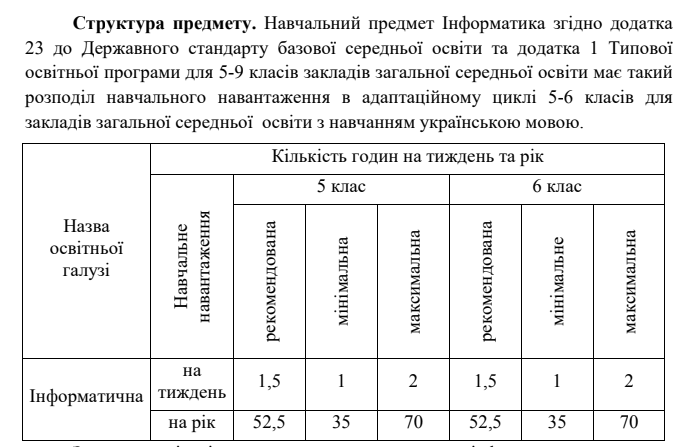 ІІ. ЗМІСТОВА ЧАСТИНА.2.1 Тематичне плануванняРозподіл годин за змістовними лініями  з тижневим навантаженням 1,5 години:КАЛЕНДАРНО-ТЕМАТИЧНЕ ПЛАНУВАННЯ. «Інформатика. 5 клас» (1,5 години на тиждень. 52 години на рік)ІІІ. ПЕРЕЛІК НАВЧАЛЬНО-МЕТОДИЧНОГО ТА МАТЕРІАЛЬНО-ТЕХНІЧНОГО ЗАБЕЗПЕЧЕННЯ ОСВІТНЬОГО ПРОЦЕСУ3.1. Матеріально-технічне забезпеченняМетодичний супровід модельної навчальної програми Кільдеров, Мачача, Юрженко,  Луп’як. Режим доступу : https://dmytro.lupiak.com/educational-activitiesОпераційна системаБраузерТекстовий процесорРедактор презентаційОнлайн-перекладачПлатформа LearningApps. Режим доступу: https://learningapps.orgПлатформа На урок. Режим доступу: https://naurok.com.ua/testПлатформа Liveworksheets. Режим доступу: https://www.liveworksheets.comIV. СИСТЕМА ОЦІНЮВАННЯ РЕЗУЛЬТАТІВ НАВЧАННЯ(Система оцінювання результатів навчання має базуватись на положеннях Рекомендацій щодо оцінювання навчальних досягнень учнів 5-6 класів, які здобувають освіту відповідно до нового Державного стандарту базової середньої освіти, затверджених наказом Міністерства освіти і науки України 01 квітня 2022 р за. № 289 та Загальних критеріях оцінювання результатів навчання учнів 5-6 класів, які здобувають освіту відповідно до нового Державного стандарту базової середньої освіти (додаток №2 до наказу №289))4.1. Критерії оцінювання навчальних досягнень учнів з математики                           у системі загальної середньої освіти4.2. Опис критеріїв оцінювання, адаптований для самооцінювання учнівТематичне оцінювання здійснюється на основі поточного оцінювання, проміжних (самостійні роботи) і тематичних (контрольні роботи) діагностичних зрізів.Оцінка за семестр ставиться за результатами поточного, проміжного і тематичного оцінювання за групами загальних результатів згідно з Державним стандартом:Річне оцінювання здійснюється на підставі загальної оцінки результатів навчання за І та ІІ семестри. Наприкінці курсу передбачено підсумкову контрольну роботу.Оцінювання результатів навчання здійснюється:у І семестрі за рівневою шкалою;у ІІ семестрі та річне за 12-бальною шкалою. V. ЛІТЕРАТУРА ТА ІНФОРМАЦІЙНІ РЕСУРСИДержавний стандарт базової середньої освіти (затверджено постановою КМУ від 30 вересня 2020 р. № 898). [Електронний ресурс] : Режим доступу : https://mon.gov.ua/ua/osvita/zagalna-serednya-osvita/nova-ukrayinska-shkola/derzhavnij-standart-bazovoyi-serednoyi-osviti2.    Модельна навчальна програма з технології для 5-6 класів Нової української школи. 2021. (автори: Дмитро Кільдеров, Тетяна Мачача, Володимир Юрженко, Дмитро Луп’як) 54 с. [Електронний ресурс] : Режим доступу : Гриф МОН “Рекомендовано” (наказ Міністерства освіти і науки України від 12.07.2021 № 795)3.  ІНСТРУКТИВНО-МЕТОДИЧНІ РЕКОМЕНДАЦІЇ щодо організації освітнього процесу та викладання навчальних предметів у закладах загальної середньої освіти у 2022/2023 навчальному році. 5 клас Технологічна освітня галузь.№ з/пЗмістовні лініїОрієнтовна к-сть 
н. г.Дата1Змістова лінія «Інформаційні процеси та системи»82Змістова лінія «Комп’ютерні мережі»63Змістова лінія «Інформаційні технології» (Комп’ютерні презентації)64Змістова лінія «Інформаційні технології» (Текстові документи)95Змістова лінія «Алгоритмізація та програмування»166Практикум з використання інформаційних технологій57Резервний час2Усього навчальних годин 522№Тема урокуТема урокуТема урокуТема урокуТема урокуВиди діяльностіВиди діяльностіКілкг.Кілкг.Кілкг.ДатаДатаЗмістова лінія «Інформаційні процеси та системи» Тема 1. Інформаційні процеси та системиНаскрізна лінія «Екологічна безпека та сталий розвиток»Розуміння інноваційного потенціалу ІТ як ключового фактору суспільного розвитку. Знання обов’язків щодо утилізації технологічних пристроїв та її значення у збереженні довкілляЗмістова лінія «Інформаційні процеси та системи» Тема 1. Інформаційні процеси та системиНаскрізна лінія «Екологічна безпека та сталий розвиток»Розуміння інноваційного потенціалу ІТ як ключового фактору суспільного розвитку. Знання обов’язків щодо утилізації технологічних пристроїв та її значення у збереженні довкілляЗмістова лінія «Інформаційні процеси та системи» Тема 1. Інформаційні процеси та системиНаскрізна лінія «Екологічна безпека та сталий розвиток»Розуміння інноваційного потенціалу ІТ як ключового фактору суспільного розвитку. Знання обов’язків щодо утилізації технологічних пристроїв та її значення у збереженні довкілляЗмістова лінія «Інформаційні процеси та системи» Тема 1. Інформаційні процеси та системиНаскрізна лінія «Екологічна безпека та сталий розвиток»Розуміння інноваційного потенціалу ІТ як ключового фактору суспільного розвитку. Знання обов’язків щодо утилізації технологічних пристроїв та її значення у збереженні довкілляЗмістова лінія «Інформаційні процеси та системи» Тема 1. Інформаційні процеси та системиНаскрізна лінія «Екологічна безпека та сталий розвиток»Розуміння інноваційного потенціалу ІТ як ключового фактору суспільного розвитку. Знання обов’язків щодо утилізації технологічних пристроїв та її значення у збереженні довкілля1Повідомлення, інформація. Дані. Інформаційні процесиОб’єкти, їх властивості, значення властивостей об’єктаПовідомлення, інформація. Дані. Інформаційні процесиОб’єкти, їх властивості, значення властивостей об’єктаПовідомлення, інформація. Дані. Інформаційні процесиОб’єкти, їх властивості, значення властивостей об’єктаПовідомлення, інформація. Дані. Інформаційні процесиОб’єкти, їх властивості, значення властивостей об’єктаПовідомлення, інформація. Дані. Інформаційні процесиОб’єкти, їх властивості, значення властивостей об’єктаСтворення словникатермінів інформатики.Створення описуоб’єктів, їхвластивостей тазначень властивостей.Створення словникатермінів інформатики.Створення описуоб’єктів, їхвластивостей тазначень властивостей.1112Інформаційні системи. Інформаційні технології. Роль інформаційних технологій у житті сучасної людиниІнформаційні системи. Інформаційні технології. Роль інформаційних технологій у житті сучасної людиниІнформаційні системи. Інформаційні технології. Роль інформаційних технологій у житті сучасної людиниІнформаційні системи. Інформаційні технології. Роль інформаційних технологій у житті сучасної людиниІнформаційні системи. Інформаційні технології. Роль інформаційних технологій у житті сучасної людиниСкладання списків об’єктів, які створюються зВикористанням відповіднихІнформаційних технологій.Складання списків об’єктів, які створюються зВикористанням відповіднихІнформаційних технологій.1113Комп’ютер як інформаційна система. Санітарно-гігієнічні правила роботи з комп’ютеромКомп’ютер як інформаційна система. Санітарно-гігієнічні правила роботи з комп’ютеромКомп’ютер як інформаційна система. Санітарно-гігієнічні правила роботи з комп’ютеромКомп’ютер як інформаційна система. Санітарно-гігієнічні правила роботи з комп’ютеромКомп’ютер як інформаційна система. Санітарно-гігієнічні правила роботи з комп’ютеромВиконання алгоритмівроботи з об’єктамиопераційної системи здотриманнямсанітарно-гігієнічнихта безпекових норм.Виконання алгоритмівроботи з об’єктамиопераційної системи здотриманнямсанітарно-гігієнічнихта безпекових норм.1114Види комп’ютерівПерсональний комп’ютер. Складові комп’ютера, їх призначенняВиди комп’ютерівПерсональний комп’ютер. Складові комп’ютера, їх призначенняВиди комп’ютерівПерсональний комп’ютер. Складові комп’ютера, їх призначенняВиди комп’ютерівПерсональний комп’ютер. Складові комп’ютера, їх призначенняВиди комп’ютерівПерсональний комп’ютер. Складові комп’ютера, їх призначенняРозробка схемиКласифікації персональнихкомп’ютерів. Добір пристроїв комп’ютераза значеннями їхвластивостей звикористанням різнихінформаційних джерел.Розробка схемиКласифікації персональнихкомп’ютерів. Добір пристроїв комп’ютераза значеннями їхвластивостей звикористанням різнихінформаційних джерел.1115Операційна система, її призначення. Файли і папки, операції над нимиОпераційна система, її призначення. Файли і папки, операції над нимиОпераційна система, її призначення. Файли і папки, операції над нимиОпераційна система, її призначення. Файли і папки, операції над нимиОпераційна система, її призначення. Файли і папки, операції над нимиСкладання схем фрагмен-тів файлової структури одного з носіїв даних.Складання схем фрагмен-тів файлової структури одного з носіїв даних.1116Інструктаж з БЖД. Практична робота №1 «Операції над файлами, папками, ярликами»Інструктаж з БЖД. Практична робота №1 «Операції над файлами, папками, ярликами»Інструктаж з БЖД. Практична робота №1 «Операції над файлами, папками, ярликами»Інструктаж з БЖД. Практична робота №1 «Операції над файлами, папками, ярликами»Інструктаж з БЖД. Практична робота №1 «Операції над файлами, папками, ярликами»1117Прикладні програмиПрикладні програмиПрикладні програмиПрикладні програмиПрикладні програмиСкладання схемиКласифікації прикладних програм Використанняцифрових пристроївдля введення,виведення і зберіганняінформаційних об’єктівСкладання схемиКласифікації прикладних програм Використанняцифрових пристроївдля введення,виведення і зберіганняінформаційних об’єктів1118Розробка колективного проєкту «Купуємо комп’ютери для школи». Визначення мети, розподіл обов’язків. Підбір та оформлення матеріалів. Представлення результатівРозробка колективного проєкту «Купуємо комп’ютери для школи». Визначення мети, розподіл обов’язків. Підбір та оформлення матеріалів. Представлення результатівРозробка колективного проєкту «Купуємо комп’ютери для школи». Визначення мети, розподіл обов’язків. Підбір та оформлення матеріалів. Представлення результатівРозробка колективного проєкту «Купуємо комп’ютери для школи». Визначення мети, розподіл обов’язків. Підбір та оформлення матеріалів. Представлення результатівРозробка колективного проєкту «Купуємо комп’ютери для школи». Визначення мети, розподіл обов’язків. Підбір та оформлення матеріалів. Представлення результатів111Учень/учениця знає:призначення  цифрових пристроїв і технологій для здійснення інформаційних процесів у повсякденному житті та навчальній діяльності;обирає цифрові пристрої, інформаційні технології для розв’язання задач;визначає потребу в отриманні даних, шукає, збирає і зберігає дані, застосовуючи різні пристрої, технології і способи;пояснює взаємозв’язок між апаратною і програмною складовими інформаційної системирозрізняє та формулює апаратні і програмні проблеми, що є очевидними, пропонує способи їх розв’язання, у разі потреби звертається за допомогою до інших осіб.Учень/учениця вміє: розробляти схеми нескладної інформаційної системи, відомої учням з повсякденного життя;створювати опис об’єктів, їх властивостей та значень властивостей;складати списки об’єктів, які створюються з використанням відповідних інформаційних технологій;добирати пристрої комп’ютера за значеннями їх властивостей з використанням різних інформаційних джерел ввикористовувати цифрові пристрої для введення, виведення і зберігання інформаційних об’єктів;складати схеми класифікації прикладних програм; виконувати алгоритми роботи з об’єктами операційної системи з дотриманням санітарно-гігієнічних та безпечних норм; розробляти рекомендації для користувачів по усуненню апаратних та програмних збоїв в роботі комп’ютерів.Учень/учениця знає:призначення  цифрових пристроїв і технологій для здійснення інформаційних процесів у повсякденному житті та навчальній діяльності;обирає цифрові пристрої, інформаційні технології для розв’язання задач;визначає потребу в отриманні даних, шукає, збирає і зберігає дані, застосовуючи різні пристрої, технології і способи;пояснює взаємозв’язок між апаратною і програмною складовими інформаційної системирозрізняє та формулює апаратні і програмні проблеми, що є очевидними, пропонує способи їх розв’язання, у разі потреби звертається за допомогою до інших осіб.Учень/учениця вміє: розробляти схеми нескладної інформаційної системи, відомої учням з повсякденного життя;створювати опис об’єктів, їх властивостей та значень властивостей;складати списки об’єктів, які створюються з використанням відповідних інформаційних технологій;добирати пристрої комп’ютера за значеннями їх властивостей з використанням різних інформаційних джерел ввикористовувати цифрові пристрої для введення, виведення і зберігання інформаційних об’єктів;складати схеми класифікації прикладних програм; виконувати алгоритми роботи з об’єктами операційної системи з дотриманням санітарно-гігієнічних та безпечних норм; розробляти рекомендації для користувачів по усуненню апаратних та програмних збоїв в роботі комп’ютерів.Учень/учениця знає:призначення  цифрових пристроїв і технологій для здійснення інформаційних процесів у повсякденному житті та навчальній діяльності;обирає цифрові пристрої, інформаційні технології для розв’язання задач;визначає потребу в отриманні даних, шукає, збирає і зберігає дані, застосовуючи різні пристрої, технології і способи;пояснює взаємозв’язок між апаратною і програмною складовими інформаційної системирозрізняє та формулює апаратні і програмні проблеми, що є очевидними, пропонує способи їх розв’язання, у разі потреби звертається за допомогою до інших осіб.Учень/учениця вміє: розробляти схеми нескладної інформаційної системи, відомої учням з повсякденного життя;створювати опис об’єктів, їх властивостей та значень властивостей;складати списки об’єктів, які створюються з використанням відповідних інформаційних технологій;добирати пристрої комп’ютера за значеннями їх властивостей з використанням різних інформаційних джерел ввикористовувати цифрові пристрої для введення, виведення і зберігання інформаційних об’єктів;складати схеми класифікації прикладних програм; виконувати алгоритми роботи з об’єктами операційної системи з дотриманням санітарно-гігієнічних та безпечних норм; розробляти рекомендації для користувачів по усуненню апаратних та програмних збоїв в роботі комп’ютерів.Учень/учениця знає:призначення  цифрових пристроїв і технологій для здійснення інформаційних процесів у повсякденному житті та навчальній діяльності;обирає цифрові пристрої, інформаційні технології для розв’язання задач;визначає потребу в отриманні даних, шукає, збирає і зберігає дані, застосовуючи різні пристрої, технології і способи;пояснює взаємозв’язок між апаратною і програмною складовими інформаційної системирозрізняє та формулює апаратні і програмні проблеми, що є очевидними, пропонує способи їх розв’язання, у разі потреби звертається за допомогою до інших осіб.Учень/учениця вміє: розробляти схеми нескладної інформаційної системи, відомої учням з повсякденного життя;створювати опис об’єктів, їх властивостей та значень властивостей;складати списки об’єктів, які створюються з використанням відповідних інформаційних технологій;добирати пристрої комп’ютера за значеннями їх властивостей з використанням різних інформаційних джерел ввикористовувати цифрові пристрої для введення, виведення і зберігання інформаційних об’єктів;складати схеми класифікації прикладних програм; виконувати алгоритми роботи з об’єктами операційної системи з дотриманням санітарно-гігієнічних та безпечних норм; розробляти рекомендації для користувачів по усуненню апаратних та програмних збоїв в роботі комп’ютерів.Учень/учениця знає:призначення  цифрових пристроїв і технологій для здійснення інформаційних процесів у повсякденному житті та навчальній діяльності;обирає цифрові пристрої, інформаційні технології для розв’язання задач;визначає потребу в отриманні даних, шукає, збирає і зберігає дані, застосовуючи різні пристрої, технології і способи;пояснює взаємозв’язок між апаратною і програмною складовими інформаційної системирозрізняє та формулює апаратні і програмні проблеми, що є очевидними, пропонує способи їх розв’язання, у разі потреби звертається за допомогою до інших осіб.Учень/учениця вміє: розробляти схеми нескладної інформаційної системи, відомої учням з повсякденного життя;створювати опис об’єктів, їх властивостей та значень властивостей;складати списки об’єктів, які створюються з використанням відповідних інформаційних технологій;добирати пристрої комп’ютера за значеннями їх властивостей з використанням різних інформаційних джерел ввикористовувати цифрові пристрої для введення, виведення і зберігання інформаційних об’єктів;складати схеми класифікації прикладних програм; виконувати алгоритми роботи з об’єктами операційної системи з дотриманням санітарно-гігієнічних та безпечних норм; розробляти рекомендації для користувачів по усуненню апаратних та програмних збоїв в роботі комп’ютерів.Учень/учениця знає:призначення  цифрових пристроїв і технологій для здійснення інформаційних процесів у повсякденному житті та навчальній діяльності;обирає цифрові пристрої, інформаційні технології для розв’язання задач;визначає потребу в отриманні даних, шукає, збирає і зберігає дані, застосовуючи різні пристрої, технології і способи;пояснює взаємозв’язок між апаратною і програмною складовими інформаційної системирозрізняє та формулює апаратні і програмні проблеми, що є очевидними, пропонує способи їх розв’язання, у разі потреби звертається за допомогою до інших осіб.Учень/учениця вміє: розробляти схеми нескладної інформаційної системи, відомої учням з повсякденного життя;створювати опис об’єктів, їх властивостей та значень властивостей;складати списки об’єктів, які створюються з використанням відповідних інформаційних технологій;добирати пристрої комп’ютера за значеннями їх властивостей з використанням різних інформаційних джерел ввикористовувати цифрові пристрої для введення, виведення і зберігання інформаційних об’єктів;складати схеми класифікації прикладних програм; виконувати алгоритми роботи з об’єктами операційної системи з дотриманням санітарно-гігієнічних та безпечних норм; розробляти рекомендації для користувачів по усуненню апаратних та програмних збоїв в роботі комп’ютерів.Учень/учениця знає:призначення  цифрових пристроїв і технологій для здійснення інформаційних процесів у повсякденному житті та навчальній діяльності;обирає цифрові пристрої, інформаційні технології для розв’язання задач;визначає потребу в отриманні даних, шукає, збирає і зберігає дані, застосовуючи різні пристрої, технології і способи;пояснює взаємозв’язок між апаратною і програмною складовими інформаційної системирозрізняє та формулює апаратні і програмні проблеми, що є очевидними, пропонує способи їх розв’язання, у разі потреби звертається за допомогою до інших осіб.Учень/учениця вміє: розробляти схеми нескладної інформаційної системи, відомої учням з повсякденного життя;створювати опис об’єктів, їх властивостей та значень властивостей;складати списки об’єктів, які створюються з використанням відповідних інформаційних технологій;добирати пристрої комп’ютера за значеннями їх властивостей з використанням різних інформаційних джерел ввикористовувати цифрові пристрої для введення, виведення і зберігання інформаційних об’єктів;складати схеми класифікації прикладних програм; виконувати алгоритми роботи з об’єктами операційної системи з дотриманням санітарно-гігієнічних та безпечних норм; розробляти рекомендації для користувачів по усуненню апаратних та програмних збоїв в роботі комп’ютерів.Учень/учениця знає:призначення  цифрових пристроїв і технологій для здійснення інформаційних процесів у повсякденному житті та навчальній діяльності;обирає цифрові пристрої, інформаційні технології для розв’язання задач;визначає потребу в отриманні даних, шукає, збирає і зберігає дані, застосовуючи різні пристрої, технології і способи;пояснює взаємозв’язок між апаратною і програмною складовими інформаційної системирозрізняє та формулює апаратні і програмні проблеми, що є очевидними, пропонує способи їх розв’язання, у разі потреби звертається за допомогою до інших осіб.Учень/учениця вміє: розробляти схеми нескладної інформаційної системи, відомої учням з повсякденного життя;створювати опис об’єктів, їх властивостей та значень властивостей;складати списки об’єктів, які створюються з використанням відповідних інформаційних технологій;добирати пристрої комп’ютера за значеннями їх властивостей з використанням різних інформаційних джерел ввикористовувати цифрові пристрої для введення, виведення і зберігання інформаційних об’єктів;складати схеми класифікації прикладних програм; виконувати алгоритми роботи з об’єктами операційної системи з дотриманням санітарно-гігієнічних та безпечних норм; розробляти рекомендації для користувачів по усуненню апаратних та програмних збоїв в роботі комп’ютерів.Учень/учениця знає:призначення  цифрових пристроїв і технологій для здійснення інформаційних процесів у повсякденному житті та навчальній діяльності;обирає цифрові пристрої, інформаційні технології для розв’язання задач;визначає потребу в отриманні даних, шукає, збирає і зберігає дані, застосовуючи різні пристрої, технології і способи;пояснює взаємозв’язок між апаратною і програмною складовими інформаційної системирозрізняє та формулює апаратні і програмні проблеми, що є очевидними, пропонує способи їх розв’язання, у разі потреби звертається за допомогою до інших осіб.Учень/учениця вміє: розробляти схеми нескладної інформаційної системи, відомої учням з повсякденного життя;створювати опис об’єктів, їх властивостей та значень властивостей;складати списки об’єктів, які створюються з використанням відповідних інформаційних технологій;добирати пристрої комп’ютера за значеннями їх властивостей з використанням різних інформаційних джерел ввикористовувати цифрові пристрої для введення, виведення і зберігання інформаційних об’єктів;складати схеми класифікації прикладних програм; виконувати алгоритми роботи з об’єктами операційної системи з дотриманням санітарно-гігієнічних та безпечних норм; розробляти рекомендації для користувачів по усуненню апаратних та програмних збоїв в роботі комп’ютерів.Учень/учениця знає:призначення  цифрових пристроїв і технологій для здійснення інформаційних процесів у повсякденному житті та навчальній діяльності;обирає цифрові пристрої, інформаційні технології для розв’язання задач;визначає потребу в отриманні даних, шукає, збирає і зберігає дані, застосовуючи різні пристрої, технології і способи;пояснює взаємозв’язок між апаратною і програмною складовими інформаційної системирозрізняє та формулює апаратні і програмні проблеми, що є очевидними, пропонує способи їх розв’язання, у разі потреби звертається за допомогою до інших осіб.Учень/учениця вміє: розробляти схеми нескладної інформаційної системи, відомої учням з повсякденного життя;створювати опис об’єктів, їх властивостей та значень властивостей;складати списки об’єктів, які створюються з використанням відповідних інформаційних технологій;добирати пристрої комп’ютера за значеннями їх властивостей з використанням різних інформаційних джерел ввикористовувати цифрові пристрої для введення, виведення і зберігання інформаційних об’єктів;складати схеми класифікації прикладних програм; виконувати алгоритми роботи з об’єктами операційної системи з дотриманням санітарно-гігієнічних та безпечних норм; розробляти рекомендації для користувачів по усуненню апаратних та програмних збоїв в роботі комп’ютерів.Учень/учениця знає:призначення  цифрових пристроїв і технологій для здійснення інформаційних процесів у повсякденному житті та навчальній діяльності;обирає цифрові пристрої, інформаційні технології для розв’язання задач;визначає потребу в отриманні даних, шукає, збирає і зберігає дані, застосовуючи різні пристрої, технології і способи;пояснює взаємозв’язок між апаратною і програмною складовими інформаційної системирозрізняє та формулює апаратні і програмні проблеми, що є очевидними, пропонує способи їх розв’язання, у разі потреби звертається за допомогою до інших осіб.Учень/учениця вміє: розробляти схеми нескладної інформаційної системи, відомої учням з повсякденного життя;створювати опис об’єктів, їх властивостей та значень властивостей;складати списки об’єктів, які створюються з використанням відповідних інформаційних технологій;добирати пристрої комп’ютера за значеннями їх властивостей з використанням різних інформаційних джерел ввикористовувати цифрові пристрої для введення, виведення і зберігання інформаційних об’єктів;складати схеми класифікації прикладних програм; виконувати алгоритми роботи з об’єктами операційної системи з дотриманням санітарно-гігієнічних та безпечних норм; розробляти рекомендації для користувачів по усуненню апаратних та програмних збоїв в роботі комп’ютерів.Учень/учениця знає:призначення  цифрових пристроїв і технологій для здійснення інформаційних процесів у повсякденному житті та навчальній діяльності;обирає цифрові пристрої, інформаційні технології для розв’язання задач;визначає потребу в отриманні даних, шукає, збирає і зберігає дані, застосовуючи різні пристрої, технології і способи;пояснює взаємозв’язок між апаратною і програмною складовими інформаційної системирозрізняє та формулює апаратні і програмні проблеми, що є очевидними, пропонує способи їх розв’язання, у разі потреби звертається за допомогою до інших осіб.Учень/учениця вміє: розробляти схеми нескладної інформаційної системи, відомої учням з повсякденного життя;створювати опис об’єктів, їх властивостей та значень властивостей;складати списки об’єктів, які створюються з використанням відповідних інформаційних технологій;добирати пристрої комп’ютера за значеннями їх властивостей з використанням різних інформаційних джерел ввикористовувати цифрові пристрої для введення, виведення і зберігання інформаційних об’єктів;складати схеми класифікації прикладних програм; виконувати алгоритми роботи з об’єктами операційної системи з дотриманням санітарно-гігієнічних та безпечних норм; розробляти рекомендації для користувачів по усуненню апаратних та програмних збоїв в роботі комп’ютерів.Змістова лінія «Комп’ютерні мережі»Тема 2. Комп’ютерні мережі. ІнтернетНаскрізна лінія «Здоров’я і безпека»Уміння критично оцінювати здобуту з Інтернету інформацію і знати методи перевірки її надійності. Формування свідомого ставлення до впливу сучасних пристроїв і контенту на здоров'я та інтелектуальний розвиток. Обмеження впливу небезпечних соціальних мережевих груп на учнів та захист їх від затягування в ці групиЗмістова лінія «Комп’ютерні мережі»Тема 2. Комп’ютерні мережі. ІнтернетНаскрізна лінія «Здоров’я і безпека»Уміння критично оцінювати здобуту з Інтернету інформацію і знати методи перевірки її надійності. Формування свідомого ставлення до впливу сучасних пристроїв і контенту на здоров'я та інтелектуальний розвиток. Обмеження впливу небезпечних соціальних мережевих груп на учнів та захист їх від затягування в ці групиЗмістова лінія «Комп’ютерні мережі»Тема 2. Комп’ютерні мережі. ІнтернетНаскрізна лінія «Здоров’я і безпека»Уміння критично оцінювати здобуту з Інтернету інформацію і знати методи перевірки її надійності. Формування свідомого ставлення до впливу сучасних пристроїв і контенту на здоров'я та інтелектуальний розвиток. Обмеження впливу небезпечних соціальних мережевих груп на учнів та захист їх від затягування в ці групиЗмістова лінія «Комп’ютерні мережі»Тема 2. Комп’ютерні мережі. ІнтернетНаскрізна лінія «Здоров’я і безпека»Уміння критично оцінювати здобуту з Інтернету інформацію і знати методи перевірки її надійності. Формування свідомого ставлення до впливу сучасних пристроїв і контенту на здоров'я та інтелектуальний розвиток. Обмеження впливу небезпечних соціальних мережевих груп на учнів та захист їх від затягування в ці групиЗмістова лінія «Комп’ютерні мережі»Тема 2. Комп’ютерні мережі. ІнтернетНаскрізна лінія «Здоров’я і безпека»Уміння критично оцінювати здобуту з Інтернету інформацію і знати методи перевірки її надійності. Формування свідомого ставлення до впливу сучасних пристроїв і контенту на здоров'я та інтелектуальний розвиток. Обмеження впливу небезпечних соціальних мережевих груп на учнів та захист їх від затягування в ці групи9Комп’ютерна мережа. Локальні та глобальні мережіКомп’ютерна мережа. Локальні та глобальні мережіКомп’ютерна мережа. Локальні та глобальні мережіКомп’ютерна мережа. Локальні та глобальні мережіКомп’ютерна мережа. Локальні та глобальні мережіСкладання схемимережі цифровихпристроїв кабінетуінформатикиСкладання схемимережі цифровихпристроїв кабінетуінформатики10Пошук відомостей в Інтернеті та їх критичне оцінюванняПошук відомостей в Інтернеті та їх критичне оцінюванняПошук відомостей в Інтернеті та їх критичне оцінюванняПошук відомостей в Інтернеті та їх критичне оцінюванняПошук відомостей в Інтернеті та їх критичне оцінюванняДобір ключових слів іметодів пошуку,формулюваннязапитів для пошукупотрібної інформації вІнтернеті.Добір ключових слів іметодів пошуку,формулюваннязапитів для пошукупотрібної інформації вІнтернеті.11Інструктаж з БЖД. Практична робота № 2 «Пошук відомостей в Інтернеті»Інструктаж з БЖД. Практична робота № 2 «Пошук відомостей в Інтернеті»Інструктаж з БЖД. Практична робота № 2 «Пошук відомостей в Інтернеті»Інструктаж з БЖД. Практична робота № 2 «Пошук відомостей в Інтернеті»Інструктаж з БЖД. Практична робота № 2 «Пошук відомостей в Інтернеті»12Факт. Судження. Критичне оцінювання медіатекстів.Факт. Судження. Критичне оцінювання медіатекстів.Факт. Судження. Критичне оцінювання медіатекстів.Факт. Судження. Критичне оцінювання медіатекстів.Факт. Судження. Критичне оцінювання медіатекстів.Оцінювання знайденоїінформації на основінаданих критеріїв.Оцінювання знайденоїінформації на основінаданих критеріїв.13Спілкування в Інтернеті. Етикет спілкування в цифрових мережахБезпечне використання Інтернету. Авторське правоСпілкування в Інтернеті. Етикет спілкування в цифрових мережахБезпечне використання Інтернету. Авторське правоСпілкування в Інтернеті. Етикет спілкування в цифрових мережахБезпечне використання Інтернету. Авторське правоСпілкування в Інтернеті. Етикет спілкування в цифрових мережахБезпечне використання Інтернету. Авторське правоСпілкування в Інтернеті. Етикет спілкування в цифрових мережахБезпечне використання Інтернету. Авторське правоСтворення повідомлень надоступних ресурсах,додержуючись правилетикету спілкування уцифрових мережах.Створення опису таДотримання принципівакадемічної доброчесності та авторського права увласній інформаційнійдіяльності.Створення повідомлень надоступних ресурсах,додержуючись правилетикету спілкування уцифрових мережах.Створення опису таДотримання принципівакадемічної доброчесності та авторського права увласній інформаційнійдіяльності.13Спілкування в Інтернеті. Етикет спілкування в цифрових мережахБезпечне використання Інтернету. Авторське правоСпілкування в Інтернеті. Етикет спілкування в цифрових мережахБезпечне використання Інтернету. Авторське правоСпілкування в Інтернеті. Етикет спілкування в цифрових мережахБезпечне використання Інтернету. Авторське правоСпілкування в Інтернеті. Етикет спілкування в цифрових мережахБезпечне використання Інтернету. Авторське правоСпілкування в Інтернеті. Етикет спілкування в цифрових мережахБезпечне використання Інтернету. Авторське правоСтворення повідомлень надоступних ресурсах,додержуючись правилетикету спілкування уцифрових мережах.Створення опису таДотримання принципівакадемічної доброчесності та авторського права увласній інформаційнійдіяльності.Створення повідомлень надоступних ресурсах,додержуючись правилетикету спілкування уцифрових мережах.Створення опису таДотримання принципівакадемічної доброчесності та авторського права увласній інформаційнійдіяльності.14Інтернет для навчанняІнтернет для навчанняІнтернет для навчанняІнтернет для навчанняІнтернет для навчанняЗбереженнярезультатів пошуку назовнішніх носіях абомережних/хмарнихресурсах.Збереженнярезультатів пошуку назовнішніх носіях абомережних/хмарнихресурсах.Учень/учениця знає:розпізнає життєві, навчальні проблеми, для розв’язання яких можна застосувати цифрові технології;обирає та застосовує цифрові інструменти для збирання чи отримання даних;визначає потребу в отриманні даних, шукає, збирає і зберігає дані, застосовуючи різні пристрої, технології і способи;будує власні судження про медіатексти, визначаючи достовірність інформації та надійність джерел;використовує онлайн-сервіси та онлайн-ресурси для індивідуальної або групової діяльності і комунікації;обирає актуальні і безпечні засоби і способи комунікації для себе і пропонує їх іншим особам;розширює спектр засобів і способів комунікації, які використовує, враховуючи потреби свої та інших осіб;наводить приклади поширення цифрових інновацій у громаді, суспільстві, застосування їх для навчання, комунікації і творчості;дотримується правил кібербезпеки;визначає себе в реальному і віртуальному світі, передбачає власний “цифровий слід”;знає правила етикету спілкування у цифрових мережах;розуміє зміст поняття «авторське право» і враховує різні типи дозволів на використання інформаційних ресурсів у власній і груповій роботі і творчості.Учень/учениця вміє: добирати ключові слова і методи пошуку, формулювання запитів для пошуку потрібної інформації в Інтернеті;зберігати результати пошуку на зовнішніх носіях або мережних/хмарних ресурсах;оцінювати знайдену інформацію на основі наданих критеріїв;виокремлювати факти і судження в інформаційних джерелах;порівнювати інформацію з різних джерел за наданими критеріями;використовувати запропоновані ресурси для перевірки достовірності інформації та надійності джерел;надсилати та отримувати повідомлення в процесі спілкування з однолітками та вчителями з використанням онлайн сервісів;створювати повідомлення на доступних ресурсах, додержуючись правил етикету спілкування у цифрових мережах;виконувати та правила безпеки в Інтернеті; дотримуватись принципів академічної доброчесності та авторського права у власній інформаційній діяльності.Учень/учениця знає:розпізнає життєві, навчальні проблеми, для розв’язання яких можна застосувати цифрові технології;обирає та застосовує цифрові інструменти для збирання чи отримання даних;визначає потребу в отриманні даних, шукає, збирає і зберігає дані, застосовуючи різні пристрої, технології і способи;будує власні судження про медіатексти, визначаючи достовірність інформації та надійність джерел;використовує онлайн-сервіси та онлайн-ресурси для індивідуальної або групової діяльності і комунікації;обирає актуальні і безпечні засоби і способи комунікації для себе і пропонує їх іншим особам;розширює спектр засобів і способів комунікації, які використовує, враховуючи потреби свої та інших осіб;наводить приклади поширення цифрових інновацій у громаді, суспільстві, застосування їх для навчання, комунікації і творчості;дотримується правил кібербезпеки;визначає себе в реальному і віртуальному світі, передбачає власний “цифровий слід”;знає правила етикету спілкування у цифрових мережах;розуміє зміст поняття «авторське право» і враховує різні типи дозволів на використання інформаційних ресурсів у власній і груповій роботі і творчості.Учень/учениця вміє: добирати ключові слова і методи пошуку, формулювання запитів для пошуку потрібної інформації в Інтернеті;зберігати результати пошуку на зовнішніх носіях або мережних/хмарних ресурсах;оцінювати знайдену інформацію на основі наданих критеріїв;виокремлювати факти і судження в інформаційних джерелах;порівнювати інформацію з різних джерел за наданими критеріями;використовувати запропоновані ресурси для перевірки достовірності інформації та надійності джерел;надсилати та отримувати повідомлення в процесі спілкування з однолітками та вчителями з використанням онлайн сервісів;створювати повідомлення на доступних ресурсах, додержуючись правил етикету спілкування у цифрових мережах;виконувати та правила безпеки в Інтернеті; дотримуватись принципів академічної доброчесності та авторського права у власній інформаційній діяльності.Учень/учениця знає:розпізнає життєві, навчальні проблеми, для розв’язання яких можна застосувати цифрові технології;обирає та застосовує цифрові інструменти для збирання чи отримання даних;визначає потребу в отриманні даних, шукає, збирає і зберігає дані, застосовуючи різні пристрої, технології і способи;будує власні судження про медіатексти, визначаючи достовірність інформації та надійність джерел;використовує онлайн-сервіси та онлайн-ресурси для індивідуальної або групової діяльності і комунікації;обирає актуальні і безпечні засоби і способи комунікації для себе і пропонує їх іншим особам;розширює спектр засобів і способів комунікації, які використовує, враховуючи потреби свої та інших осіб;наводить приклади поширення цифрових інновацій у громаді, суспільстві, застосування їх для навчання, комунікації і творчості;дотримується правил кібербезпеки;визначає себе в реальному і віртуальному світі, передбачає власний “цифровий слід”;знає правила етикету спілкування у цифрових мережах;розуміє зміст поняття «авторське право» і враховує різні типи дозволів на використання інформаційних ресурсів у власній і груповій роботі і творчості.Учень/учениця вміє: добирати ключові слова і методи пошуку, формулювання запитів для пошуку потрібної інформації в Інтернеті;зберігати результати пошуку на зовнішніх носіях або мережних/хмарних ресурсах;оцінювати знайдену інформацію на основі наданих критеріїв;виокремлювати факти і судження в інформаційних джерелах;порівнювати інформацію з різних джерел за наданими критеріями;використовувати запропоновані ресурси для перевірки достовірності інформації та надійності джерел;надсилати та отримувати повідомлення в процесі спілкування з однолітками та вчителями з використанням онлайн сервісів;створювати повідомлення на доступних ресурсах, додержуючись правил етикету спілкування у цифрових мережах;виконувати та правила безпеки в Інтернеті; дотримуватись принципів академічної доброчесності та авторського права у власній інформаційній діяльності.Учень/учениця знає:розпізнає життєві, навчальні проблеми, для розв’язання яких можна застосувати цифрові технології;обирає та застосовує цифрові інструменти для збирання чи отримання даних;визначає потребу в отриманні даних, шукає, збирає і зберігає дані, застосовуючи різні пристрої, технології і способи;будує власні судження про медіатексти, визначаючи достовірність інформації та надійність джерел;використовує онлайн-сервіси та онлайн-ресурси для індивідуальної або групової діяльності і комунікації;обирає актуальні і безпечні засоби і способи комунікації для себе і пропонує їх іншим особам;розширює спектр засобів і способів комунікації, які використовує, враховуючи потреби свої та інших осіб;наводить приклади поширення цифрових інновацій у громаді, суспільстві, застосування їх для навчання, комунікації і творчості;дотримується правил кібербезпеки;визначає себе в реальному і віртуальному світі, передбачає власний “цифровий слід”;знає правила етикету спілкування у цифрових мережах;розуміє зміст поняття «авторське право» і враховує різні типи дозволів на використання інформаційних ресурсів у власній і груповій роботі і творчості.Учень/учениця вміє: добирати ключові слова і методи пошуку, формулювання запитів для пошуку потрібної інформації в Інтернеті;зберігати результати пошуку на зовнішніх носіях або мережних/хмарних ресурсах;оцінювати знайдену інформацію на основі наданих критеріїв;виокремлювати факти і судження в інформаційних джерелах;порівнювати інформацію з різних джерел за наданими критеріями;використовувати запропоновані ресурси для перевірки достовірності інформації та надійності джерел;надсилати та отримувати повідомлення в процесі спілкування з однолітками та вчителями з використанням онлайн сервісів;створювати повідомлення на доступних ресурсах, додержуючись правил етикету спілкування у цифрових мережах;виконувати та правила безпеки в Інтернеті; дотримуватись принципів академічної доброчесності та авторського права у власній інформаційній діяльності.Учень/учениця знає:розпізнає життєві, навчальні проблеми, для розв’язання яких можна застосувати цифрові технології;обирає та застосовує цифрові інструменти для збирання чи отримання даних;визначає потребу в отриманні даних, шукає, збирає і зберігає дані, застосовуючи різні пристрої, технології і способи;будує власні судження про медіатексти, визначаючи достовірність інформації та надійність джерел;використовує онлайн-сервіси та онлайн-ресурси для індивідуальної або групової діяльності і комунікації;обирає актуальні і безпечні засоби і способи комунікації для себе і пропонує їх іншим особам;розширює спектр засобів і способів комунікації, які використовує, враховуючи потреби свої та інших осіб;наводить приклади поширення цифрових інновацій у громаді, суспільстві, застосування їх для навчання, комунікації і творчості;дотримується правил кібербезпеки;визначає себе в реальному і віртуальному світі, передбачає власний “цифровий слід”;знає правила етикету спілкування у цифрових мережах;розуміє зміст поняття «авторське право» і враховує різні типи дозволів на використання інформаційних ресурсів у власній і груповій роботі і творчості.Учень/учениця вміє: добирати ключові слова і методи пошуку, формулювання запитів для пошуку потрібної інформації в Інтернеті;зберігати результати пошуку на зовнішніх носіях або мережних/хмарних ресурсах;оцінювати знайдену інформацію на основі наданих критеріїв;виокремлювати факти і судження в інформаційних джерелах;порівнювати інформацію з різних джерел за наданими критеріями;використовувати запропоновані ресурси для перевірки достовірності інформації та надійності джерел;надсилати та отримувати повідомлення в процесі спілкування з однолітками та вчителями з використанням онлайн сервісів;створювати повідомлення на доступних ресурсах, додержуючись правил етикету спілкування у цифрових мережах;виконувати та правила безпеки в Інтернеті; дотримуватись принципів академічної доброчесності та авторського права у власній інформаційній діяльності.Учень/учениця знає:розпізнає життєві, навчальні проблеми, для розв’язання яких можна застосувати цифрові технології;обирає та застосовує цифрові інструменти для збирання чи отримання даних;визначає потребу в отриманні даних, шукає, збирає і зберігає дані, застосовуючи різні пристрої, технології і способи;будує власні судження про медіатексти, визначаючи достовірність інформації та надійність джерел;використовує онлайн-сервіси та онлайн-ресурси для індивідуальної або групової діяльності і комунікації;обирає актуальні і безпечні засоби і способи комунікації для себе і пропонує їх іншим особам;розширює спектр засобів і способів комунікації, які використовує, враховуючи потреби свої та інших осіб;наводить приклади поширення цифрових інновацій у громаді, суспільстві, застосування їх для навчання, комунікації і творчості;дотримується правил кібербезпеки;визначає себе в реальному і віртуальному світі, передбачає власний “цифровий слід”;знає правила етикету спілкування у цифрових мережах;розуміє зміст поняття «авторське право» і враховує різні типи дозволів на використання інформаційних ресурсів у власній і груповій роботі і творчості.Учень/учениця вміє: добирати ключові слова і методи пошуку, формулювання запитів для пошуку потрібної інформації в Інтернеті;зберігати результати пошуку на зовнішніх носіях або мережних/хмарних ресурсах;оцінювати знайдену інформацію на основі наданих критеріїв;виокремлювати факти і судження в інформаційних джерелах;порівнювати інформацію з різних джерел за наданими критеріями;використовувати запропоновані ресурси для перевірки достовірності інформації та надійності джерел;надсилати та отримувати повідомлення в процесі спілкування з однолітками та вчителями з використанням онлайн сервісів;створювати повідомлення на доступних ресурсах, додержуючись правил етикету спілкування у цифрових мережах;виконувати та правила безпеки в Інтернеті; дотримуватись принципів академічної доброчесності та авторського права у власній інформаційній діяльності.Учень/учениця знає:розпізнає життєві, навчальні проблеми, для розв’язання яких можна застосувати цифрові технології;обирає та застосовує цифрові інструменти для збирання чи отримання даних;визначає потребу в отриманні даних, шукає, збирає і зберігає дані, застосовуючи різні пристрої, технології і способи;будує власні судження про медіатексти, визначаючи достовірність інформації та надійність джерел;використовує онлайн-сервіси та онлайн-ресурси для індивідуальної або групової діяльності і комунікації;обирає актуальні і безпечні засоби і способи комунікації для себе і пропонує їх іншим особам;розширює спектр засобів і способів комунікації, які використовує, враховуючи потреби свої та інших осіб;наводить приклади поширення цифрових інновацій у громаді, суспільстві, застосування їх для навчання, комунікації і творчості;дотримується правил кібербезпеки;визначає себе в реальному і віртуальному світі, передбачає власний “цифровий слід”;знає правила етикету спілкування у цифрових мережах;розуміє зміст поняття «авторське право» і враховує різні типи дозволів на використання інформаційних ресурсів у власній і груповій роботі і творчості.Учень/учениця вміє: добирати ключові слова і методи пошуку, формулювання запитів для пошуку потрібної інформації в Інтернеті;зберігати результати пошуку на зовнішніх носіях або мережних/хмарних ресурсах;оцінювати знайдену інформацію на основі наданих критеріїв;виокремлювати факти і судження в інформаційних джерелах;порівнювати інформацію з різних джерел за наданими критеріями;використовувати запропоновані ресурси для перевірки достовірності інформації та надійності джерел;надсилати та отримувати повідомлення в процесі спілкування з однолітками та вчителями з використанням онлайн сервісів;створювати повідомлення на доступних ресурсах, додержуючись правил етикету спілкування у цифрових мережах;виконувати та правила безпеки в Інтернеті; дотримуватись принципів академічної доброчесності та авторського права у власній інформаційній діяльності.Учень/учениця знає:розпізнає життєві, навчальні проблеми, для розв’язання яких можна застосувати цифрові технології;обирає та застосовує цифрові інструменти для збирання чи отримання даних;визначає потребу в отриманні даних, шукає, збирає і зберігає дані, застосовуючи різні пристрої, технології і способи;будує власні судження про медіатексти, визначаючи достовірність інформації та надійність джерел;використовує онлайн-сервіси та онлайн-ресурси для індивідуальної або групової діяльності і комунікації;обирає актуальні і безпечні засоби і способи комунікації для себе і пропонує їх іншим особам;розширює спектр засобів і способів комунікації, які використовує, враховуючи потреби свої та інших осіб;наводить приклади поширення цифрових інновацій у громаді, суспільстві, застосування їх для навчання, комунікації і творчості;дотримується правил кібербезпеки;визначає себе в реальному і віртуальному світі, передбачає власний “цифровий слід”;знає правила етикету спілкування у цифрових мережах;розуміє зміст поняття «авторське право» і враховує різні типи дозволів на використання інформаційних ресурсів у власній і груповій роботі і творчості.Учень/учениця вміє: добирати ключові слова і методи пошуку, формулювання запитів для пошуку потрібної інформації в Інтернеті;зберігати результати пошуку на зовнішніх носіях або мережних/хмарних ресурсах;оцінювати знайдену інформацію на основі наданих критеріїв;виокремлювати факти і судження в інформаційних джерелах;порівнювати інформацію з різних джерел за наданими критеріями;використовувати запропоновані ресурси для перевірки достовірності інформації та надійності джерел;надсилати та отримувати повідомлення в процесі спілкування з однолітками та вчителями з використанням онлайн сервісів;створювати повідомлення на доступних ресурсах, додержуючись правил етикету спілкування у цифрових мережах;виконувати та правила безпеки в Інтернеті; дотримуватись принципів академічної доброчесності та авторського права у власній інформаційній діяльності.Учень/учениця знає:розпізнає життєві, навчальні проблеми, для розв’язання яких можна застосувати цифрові технології;обирає та застосовує цифрові інструменти для збирання чи отримання даних;визначає потребу в отриманні даних, шукає, збирає і зберігає дані, застосовуючи різні пристрої, технології і способи;будує власні судження про медіатексти, визначаючи достовірність інформації та надійність джерел;використовує онлайн-сервіси та онлайн-ресурси для індивідуальної або групової діяльності і комунікації;обирає актуальні і безпечні засоби і способи комунікації для себе і пропонує їх іншим особам;розширює спектр засобів і способів комунікації, які використовує, враховуючи потреби свої та інших осіб;наводить приклади поширення цифрових інновацій у громаді, суспільстві, застосування їх для навчання, комунікації і творчості;дотримується правил кібербезпеки;визначає себе в реальному і віртуальному світі, передбачає власний “цифровий слід”;знає правила етикету спілкування у цифрових мережах;розуміє зміст поняття «авторське право» і враховує різні типи дозволів на використання інформаційних ресурсів у власній і груповій роботі і творчості.Учень/учениця вміє: добирати ключові слова і методи пошуку, формулювання запитів для пошуку потрібної інформації в Інтернеті;зберігати результати пошуку на зовнішніх носіях або мережних/хмарних ресурсах;оцінювати знайдену інформацію на основі наданих критеріїв;виокремлювати факти і судження в інформаційних джерелах;порівнювати інформацію з різних джерел за наданими критеріями;використовувати запропоновані ресурси для перевірки достовірності інформації та надійності джерел;надсилати та отримувати повідомлення в процесі спілкування з однолітками та вчителями з використанням онлайн сервісів;створювати повідомлення на доступних ресурсах, додержуючись правил етикету спілкування у цифрових мережах;виконувати та правила безпеки в Інтернеті; дотримуватись принципів академічної доброчесності та авторського права у власній інформаційній діяльності.Учень/учениця знає:розпізнає життєві, навчальні проблеми, для розв’язання яких можна застосувати цифрові технології;обирає та застосовує цифрові інструменти для збирання чи отримання даних;визначає потребу в отриманні даних, шукає, збирає і зберігає дані, застосовуючи різні пристрої, технології і способи;будує власні судження про медіатексти, визначаючи достовірність інформації та надійність джерел;використовує онлайн-сервіси та онлайн-ресурси для індивідуальної або групової діяльності і комунікації;обирає актуальні і безпечні засоби і способи комунікації для себе і пропонує їх іншим особам;розширює спектр засобів і способів комунікації, які використовує, враховуючи потреби свої та інших осіб;наводить приклади поширення цифрових інновацій у громаді, суспільстві, застосування їх для навчання, комунікації і творчості;дотримується правил кібербезпеки;визначає себе в реальному і віртуальному світі, передбачає власний “цифровий слід”;знає правила етикету спілкування у цифрових мережах;розуміє зміст поняття «авторське право» і враховує різні типи дозволів на використання інформаційних ресурсів у власній і груповій роботі і творчості.Учень/учениця вміє: добирати ключові слова і методи пошуку, формулювання запитів для пошуку потрібної інформації в Інтернеті;зберігати результати пошуку на зовнішніх носіях або мережних/хмарних ресурсах;оцінювати знайдену інформацію на основі наданих критеріїв;виокремлювати факти і судження в інформаційних джерелах;порівнювати інформацію з різних джерел за наданими критеріями;використовувати запропоновані ресурси для перевірки достовірності інформації та надійності джерел;надсилати та отримувати повідомлення в процесі спілкування з однолітками та вчителями з використанням онлайн сервісів;створювати повідомлення на доступних ресурсах, додержуючись правил етикету спілкування у цифрових мережах;виконувати та правила безпеки в Інтернеті; дотримуватись принципів академічної доброчесності та авторського права у власній інформаційній діяльності.Учень/учениця знає:розпізнає життєві, навчальні проблеми, для розв’язання яких можна застосувати цифрові технології;обирає та застосовує цифрові інструменти для збирання чи отримання даних;визначає потребу в отриманні даних, шукає, збирає і зберігає дані, застосовуючи різні пристрої, технології і способи;будує власні судження про медіатексти, визначаючи достовірність інформації та надійність джерел;використовує онлайн-сервіси та онлайн-ресурси для індивідуальної або групової діяльності і комунікації;обирає актуальні і безпечні засоби і способи комунікації для себе і пропонує їх іншим особам;розширює спектр засобів і способів комунікації, які використовує, враховуючи потреби свої та інших осіб;наводить приклади поширення цифрових інновацій у громаді, суспільстві, застосування їх для навчання, комунікації і творчості;дотримується правил кібербезпеки;визначає себе в реальному і віртуальному світі, передбачає власний “цифровий слід”;знає правила етикету спілкування у цифрових мережах;розуміє зміст поняття «авторське право» і враховує різні типи дозволів на використання інформаційних ресурсів у власній і груповій роботі і творчості.Учень/учениця вміє: добирати ключові слова і методи пошуку, формулювання запитів для пошуку потрібної інформації в Інтернеті;зберігати результати пошуку на зовнішніх носіях або мережних/хмарних ресурсах;оцінювати знайдену інформацію на основі наданих критеріїв;виокремлювати факти і судження в інформаційних джерелах;порівнювати інформацію з різних джерел за наданими критеріями;використовувати запропоновані ресурси для перевірки достовірності інформації та надійності джерел;надсилати та отримувати повідомлення в процесі спілкування з однолітками та вчителями з використанням онлайн сервісів;створювати повідомлення на доступних ресурсах, додержуючись правил етикету спілкування у цифрових мережах;виконувати та правила безпеки в Інтернеті; дотримуватись принципів академічної доброчесності та авторського права у власній інформаційній діяльності.Учень/учениця знає:розпізнає життєві, навчальні проблеми, для розв’язання яких можна застосувати цифрові технології;обирає та застосовує цифрові інструменти для збирання чи отримання даних;визначає потребу в отриманні даних, шукає, збирає і зберігає дані, застосовуючи різні пристрої, технології і способи;будує власні судження про медіатексти, визначаючи достовірність інформації та надійність джерел;використовує онлайн-сервіси та онлайн-ресурси для індивідуальної або групової діяльності і комунікації;обирає актуальні і безпечні засоби і способи комунікації для себе і пропонує їх іншим особам;розширює спектр засобів і способів комунікації, які використовує, враховуючи потреби свої та інших осіб;наводить приклади поширення цифрових інновацій у громаді, суспільстві, застосування їх для навчання, комунікації і творчості;дотримується правил кібербезпеки;визначає себе в реальному і віртуальному світі, передбачає власний “цифровий слід”;знає правила етикету спілкування у цифрових мережах;розуміє зміст поняття «авторське право» і враховує різні типи дозволів на використання інформаційних ресурсів у власній і груповій роботі і творчості.Учень/учениця вміє: добирати ключові слова і методи пошуку, формулювання запитів для пошуку потрібної інформації в Інтернеті;зберігати результати пошуку на зовнішніх носіях або мережних/хмарних ресурсах;оцінювати знайдену інформацію на основі наданих критеріїв;виокремлювати факти і судження в інформаційних джерелах;порівнювати інформацію з різних джерел за наданими критеріями;використовувати запропоновані ресурси для перевірки достовірності інформації та надійності джерел;надсилати та отримувати повідомлення в процесі спілкування з однолітками та вчителями з використанням онлайн сервісів;створювати повідомлення на доступних ресурсах, додержуючись правил етикету спілкування у цифрових мережах;виконувати та правила безпеки в Інтернеті; дотримуватись принципів академічної доброчесності та авторського права у власній інформаційній діяльності.Змістова лінія «Інформаційні технології» Тема 3. Комп’ютерні презентаціїЗмістова лінія «Інформаційні технології» Тема 3. Комп’ютерні презентаціїЗмістова лінія «Інформаційні технології» Тема 3. Комп’ютерні презентаціїЗмістова лінія «Інформаційні технології» Тема 3. Комп’ютерні презентаціїЗмістова лінія «Інформаційні технології» Тема 3. Комп’ютерні презентації15Комп’ютерна презентація, її об’єктиВиди слайдівКомп’ютерна презентація, її об’єктиВиди слайдівКомп’ютерна презентація, її об’єктиВиди слайдівКомп’ютерна презентація, її об’єктиВиди слайдівКомп’ютерна презентація, її об’єктиВиди слайдівСтворення та опрацюваннякомп’ютерних презентаційСтворення та опрацюваннякомп’ютерних презентаційСтворення та опрацюваннякомп’ютерних презентаційСтворення та опрацюваннякомп’ютерних презентацій11116Уведення та вставлення текстів на слайдахУведення та вставлення текстів на слайдахУведення та вставлення текстів на слайдахУведення та вставлення текстів на слайдахУведення та вставлення текстів на слайдахДобір текстових  даних та їх структурування наслайдах презентації.Добір текстових  даних та їх структурування наслайдах презентації.11117Редагування і форматування текстів на слайдахРедагування і форматування текстів на слайдахРедагування і форматування текстів на слайдахРедагування і форматування текстів на слайдахРедагування і форматування текстів на слайдахРозміщення в презентаціях посилань на використаніджерела.Розміщення в презентаціях посилань на використаніджерела.11118Інструктаж з БЖД. Практична робота № 4 «Створення комп’ютерної презентації з текстовим оформленням»Інструктаж з БЖД. Практична робота № 4 «Створення комп’ютерної презентації з текстовим оформленням»Інструктаж з БЖД. Практична робота № 4 «Створення комп’ютерної презентації з текстовим оформленням»Інструктаж з БЖД. Практична робота № 4 «Створення комп’ютерної презентації з текстовим оформленням»Інструктаж з БЖД. Практична робота № 4 «Створення комп’ютерної презентації з текстовим оформленням»11119Створення та вставлення зображень на слайдах. Впорядкування слайдівСтворення та вставлення зображень на слайдах. Впорядкування слайдівСтворення та вставлення зображень на слайдах. Впорядкування слайдівСтворення та вставлення зображень на слайдах. Впорядкування слайдівСтворення та вставлення зображень на слайдах. Впорядкування слайдівДобір текстових таграфічних даних та їхструктурування наслайдах презентації.Добір текстових таграфічних даних та їхструктурування наслайдах презентації.11120Розробка групового проєкту. Визначення мети, розподіл обов’язків. Обговорення критеріїв оцінювання. Добір контенту. . Виступ з презентацією, оцінюванняРозробка групового проєкту. Визначення мети, розподіл обов’язків. Обговорення критеріїв оцінювання. Добір контенту. . Виступ з презентацією, оцінюванняРозробка групового проєкту. Визначення мети, розподіл обов’язків. Обговорення критеріїв оцінювання. Добір контенту. . Виступ з презентацією, оцінюванняРозробка групового проєкту. Визначення мети, розподіл обов’язків. Обговорення критеріїв оцінювання. Добір контенту. . Виступ з презентацією, оцінюванняРозробка групового проєкту. Визначення мети, розподіл обов’язків. Обговорення критеріїв оцінювання. Добір контенту. . Виступ з презентацією, оцінюванняВиступ з поданнямвласних думок щодоінформації,розміщеної впрезентації, критеріїв оцінюванняВиступ з поданнямвласних думок щодоінформації,розміщеної впрезентації, критеріїв оцінювання111Учень/учениця знає:як обирати істотні властивості об’єктів і їх значення, необхідні для подання цих об’єктів у контексті розв’язання життєвої/навчальної проблеми; цифрові пристрої та/чи інформаційні технології для розв’язання задачі;способи структурування і візуалізації зібраних чи отриманих даних з використанням різних видів інфографіки ;критерії оформлення і якості інформаційних продуктів;авторські права і враховує різні типи дозволів на використання інформаційних ресурсів у власній і груповій роботі і творчості;Учень/учениця вміє: створювати та опрацьовувати комп’ютерні презентації;розміщувати в презентаціях посилання на використані джерела;добирати текстові та графічні дані, структурувати їх на слайдах презентації; виступати з поданням власних думок щодо інформації, розміщеної в презентації.Учень/учениця знає:як обирати істотні властивості об’єктів і їх значення, необхідні для подання цих об’єктів у контексті розв’язання життєвої/навчальної проблеми; цифрові пристрої та/чи інформаційні технології для розв’язання задачі;способи структурування і візуалізації зібраних чи отриманих даних з використанням різних видів інфографіки ;критерії оформлення і якості інформаційних продуктів;авторські права і враховує різні типи дозволів на використання інформаційних ресурсів у власній і груповій роботі і творчості;Учень/учениця вміє: створювати та опрацьовувати комп’ютерні презентації;розміщувати в презентаціях посилання на використані джерела;добирати текстові та графічні дані, структурувати їх на слайдах презентації; виступати з поданням власних думок щодо інформації, розміщеної в презентації.Учень/учениця знає:як обирати істотні властивості об’єктів і їх значення, необхідні для подання цих об’єктів у контексті розв’язання життєвої/навчальної проблеми; цифрові пристрої та/чи інформаційні технології для розв’язання задачі;способи структурування і візуалізації зібраних чи отриманих даних з використанням різних видів інфографіки ;критерії оформлення і якості інформаційних продуктів;авторські права і враховує різні типи дозволів на використання інформаційних ресурсів у власній і груповій роботі і творчості;Учень/учениця вміє: створювати та опрацьовувати комп’ютерні презентації;розміщувати в презентаціях посилання на використані джерела;добирати текстові та графічні дані, структурувати їх на слайдах презентації; виступати з поданням власних думок щодо інформації, розміщеної в презентації.Учень/учениця знає:як обирати істотні властивості об’єктів і їх значення, необхідні для подання цих об’єктів у контексті розв’язання життєвої/навчальної проблеми; цифрові пристрої та/чи інформаційні технології для розв’язання задачі;способи структурування і візуалізації зібраних чи отриманих даних з використанням різних видів інфографіки ;критерії оформлення і якості інформаційних продуктів;авторські права і враховує різні типи дозволів на використання інформаційних ресурсів у власній і груповій роботі і творчості;Учень/учениця вміє: створювати та опрацьовувати комп’ютерні презентації;розміщувати в презентаціях посилання на використані джерела;добирати текстові та графічні дані, структурувати їх на слайдах презентації; виступати з поданням власних думок щодо інформації, розміщеної в презентації.Учень/учениця знає:як обирати істотні властивості об’єктів і їх значення, необхідні для подання цих об’єктів у контексті розв’язання життєвої/навчальної проблеми; цифрові пристрої та/чи інформаційні технології для розв’язання задачі;способи структурування і візуалізації зібраних чи отриманих даних з використанням різних видів інфографіки ;критерії оформлення і якості інформаційних продуктів;авторські права і враховує різні типи дозволів на використання інформаційних ресурсів у власній і груповій роботі і творчості;Учень/учениця вміє: створювати та опрацьовувати комп’ютерні презентації;розміщувати в презентаціях посилання на використані джерела;добирати текстові та графічні дані, структурувати їх на слайдах презентації; виступати з поданням власних думок щодо інформації, розміщеної в презентації.Учень/учениця знає:як обирати істотні властивості об’єктів і їх значення, необхідні для подання цих об’єктів у контексті розв’язання життєвої/навчальної проблеми; цифрові пристрої та/чи інформаційні технології для розв’язання задачі;способи структурування і візуалізації зібраних чи отриманих даних з використанням різних видів інфографіки ;критерії оформлення і якості інформаційних продуктів;авторські права і враховує різні типи дозволів на використання інформаційних ресурсів у власній і груповій роботі і творчості;Учень/учениця вміє: створювати та опрацьовувати комп’ютерні презентації;розміщувати в презентаціях посилання на використані джерела;добирати текстові та графічні дані, структурувати їх на слайдах презентації; виступати з поданням власних думок щодо інформації, розміщеної в презентації.Учень/учениця знає:як обирати істотні властивості об’єктів і їх значення, необхідні для подання цих об’єктів у контексті розв’язання життєвої/навчальної проблеми; цифрові пристрої та/чи інформаційні технології для розв’язання задачі;способи структурування і візуалізації зібраних чи отриманих даних з використанням різних видів інфографіки ;критерії оформлення і якості інформаційних продуктів;авторські права і враховує різні типи дозволів на використання інформаційних ресурсів у власній і груповій роботі і творчості;Учень/учениця вміє: створювати та опрацьовувати комп’ютерні презентації;розміщувати в презентаціях посилання на використані джерела;добирати текстові та графічні дані, структурувати їх на слайдах презентації; виступати з поданням власних думок щодо інформації, розміщеної в презентації.Учень/учениця знає:як обирати істотні властивості об’єктів і їх значення, необхідні для подання цих об’єктів у контексті розв’язання життєвої/навчальної проблеми; цифрові пристрої та/чи інформаційні технології для розв’язання задачі;способи структурування і візуалізації зібраних чи отриманих даних з використанням різних видів інфографіки ;критерії оформлення і якості інформаційних продуктів;авторські права і враховує різні типи дозволів на використання інформаційних ресурсів у власній і груповій роботі і творчості;Учень/учениця вміє: створювати та опрацьовувати комп’ютерні презентації;розміщувати в презентаціях посилання на використані джерела;добирати текстові та графічні дані, структурувати їх на слайдах презентації; виступати з поданням власних думок щодо інформації, розміщеної в презентації.Учень/учениця знає:як обирати істотні властивості об’єктів і їх значення, необхідні для подання цих об’єктів у контексті розв’язання життєвої/навчальної проблеми; цифрові пристрої та/чи інформаційні технології для розв’язання задачі;способи структурування і візуалізації зібраних чи отриманих даних з використанням різних видів інфографіки ;критерії оформлення і якості інформаційних продуктів;авторські права і враховує різні типи дозволів на використання інформаційних ресурсів у власній і груповій роботі і творчості;Учень/учениця вміє: створювати та опрацьовувати комп’ютерні презентації;розміщувати в презентаціях посилання на використані джерела;добирати текстові та графічні дані, структурувати їх на слайдах презентації; виступати з поданням власних думок щодо інформації, розміщеної в презентації.Учень/учениця знає:як обирати істотні властивості об’єктів і їх значення, необхідні для подання цих об’єктів у контексті розв’язання життєвої/навчальної проблеми; цифрові пристрої та/чи інформаційні технології для розв’язання задачі;способи структурування і візуалізації зібраних чи отриманих даних з використанням різних видів інфографіки ;критерії оформлення і якості інформаційних продуктів;авторські права і враховує різні типи дозволів на використання інформаційних ресурсів у власній і груповій роботі і творчості;Учень/учениця вміє: створювати та опрацьовувати комп’ютерні презентації;розміщувати в презентаціях посилання на використані джерела;добирати текстові та графічні дані, структурувати їх на слайдах презентації; виступати з поданням власних думок щодо інформації, розміщеної в презентації.Учень/учениця знає:як обирати істотні властивості об’єктів і їх значення, необхідні для подання цих об’єктів у контексті розв’язання життєвої/навчальної проблеми; цифрові пристрої та/чи інформаційні технології для розв’язання задачі;способи структурування і візуалізації зібраних чи отриманих даних з використанням різних видів інфографіки ;критерії оформлення і якості інформаційних продуктів;авторські права і враховує різні типи дозволів на використання інформаційних ресурсів у власній і груповій роботі і творчості;Учень/учениця вміє: створювати та опрацьовувати комп’ютерні презентації;розміщувати в презентаціях посилання на використані джерела;добирати текстові та графічні дані, структурувати їх на слайдах презентації; виступати з поданням власних думок щодо інформації, розміщеної в презентації.Учень/учениця знає:як обирати істотні властивості об’єктів і їх значення, необхідні для подання цих об’єктів у контексті розв’язання життєвої/навчальної проблеми; цифрові пристрої та/чи інформаційні технології для розв’язання задачі;способи структурування і візуалізації зібраних чи отриманих даних з використанням різних видів інфографіки ;критерії оформлення і якості інформаційних продуктів;авторські права і враховує різні типи дозволів на використання інформаційних ресурсів у власній і груповій роботі і творчості;Учень/учениця вміє: створювати та опрацьовувати комп’ютерні презентації;розміщувати в презентаціях посилання на використані джерела;добирати текстові та графічні дані, структурувати їх на слайдах презентації; виступати з поданням власних думок щодо інформації, розміщеної в презентації.Змістова лінія «Інформаційні технології» Тема 4. Текстові документиЗмістова лінія «Інформаційні технології» Тема 4. Текстові документиЗмістова лінія «Інформаційні технології» Тема 4. Текстові документиЗмістова лінія «Інформаційні технології» Тема 4. Текстові документиЗмістова лінія «Інформаційні технології» Тема 4. Текстові документи21Програми для створення та опрацювання текстових документівОб’єкти текстового документа, їх властивостіПрограми для створення та опрацювання текстових документівОб’єкти текстового документа, їх властивостіПрограми для створення та опрацювання текстових документівОб’єкти текстового документа, їх властивостіПрограми для створення та опрацювання текстових документівОб’єкти текстового документа, їх властивостіПрограми для створення та опрацювання текстових документівОб’єкти текстового документа, їх властивостіВизначення завдань, які можна виконати за допомогою програм опрацювання текстових документів. Визначення об’єктів текстового документа та значень їхвластивостейВизначення завдань, які можна виконати за допомогою програм опрацювання текстових документів. Визначення об’єктів текстового документа та значень їхвластивостей11122Уведення  тексту. Вставка символів.Уведення  тексту. Вставка символів.Уведення  тексту. Вставка символів.Уведення  тексту. Вставка символів.Уведення  тексту. Вставка символів.Уведення тексту здотриманням правил Уведення тексту здотриманням правил 11123Редагування тексту. Перевірка правописуРедагування тексту. Перевірка правописуРедагування тексту. Перевірка правописуРедагування тексту. Перевірка правописуРедагування тексту. Перевірка правописуЗдійсненняредагування тексту зазразком та самостійноЗдійсненняредагування тексту зазразком та самостійно11124Операції з фрагментами текстуОперації з фрагментами текстуОперації з фрагментами текстуОперації з фрагментами текстуОперації з фрагментами тексту11125Пошук та заміна фрагментів текстового документаПошук та заміна фрагментів текстового документаПошук та заміна фрагментів текстового документаПошук та заміна фрагментів текстового документаПошук та заміна фрагментів текстового документаОперації виділення,пошук та замінювання,перевірка правопису,операції з фрагментами текстуОперації виділення,пошук та замінювання,перевірка правопису,операції з фрагментами тексту11126Форматування символів, абзаців, сторінок.Форматування символів, абзаців, сторінок.Форматування символів, абзаців, сторінок.Форматування символів, абзаців, сторінок.Форматування символів, абзаців, сторінок.Здійснення форматування тексту за зразком тасамостійно (символів,абзаців, сторінок).Здійснення форматування тексту за зразком тасамостійно (символів,абзаців, сторінок).11127Форматування символів, абзаців, сторінок. Друкування текстового документаФорматування символів, абзаців, сторінок. Друкування текстового документаФорматування символів, абзаців, сторінок. Друкування текстового документаФорматування символів, абзаців, сторінок. Друкування текстового документаФорматування символів, абзаців, сторінок. Друкування текстового документаПідготовка та друктекстового документаПідготовка та друктекстового документа11128Інструктаж з БЖД. Практична робота № 4 «Створення, редагування і форматування текстового документа»Інструктаж з БЖД. Практична робота № 4 «Створення, редагування і форматування текстового документа»Інструктаж з БЖД. Практична робота № 4 «Створення, редагування і форматування текстового документа»Інструктаж з БЖД. Практична робота № 4 «Створення, редагування і форматування текстового документа»Інструктаж з БЖД. Практична робота № 4 «Створення, редагування і форматування текстового документа»Оцінювання створеного документа згідно критеріївоформлення, самооцінюваннядіяльності.Оцінювання створеного документа згідно критеріївоформлення, самооцінюваннядіяльності.11129Узагальнення навчального матеріалу з темиУзагальнення навчального матеріалу з темиУзагальнення навчального матеріалу з темиУзагальнення навчального матеріалу з темиУзагальнення навчального матеріалу з теми111Учень/учениця знає:як обрати та використовувати цифрові пристрої і технології для розв’язання конкретних задач;істотні властивості об’єктів і їх значення, необхідні для подання цих об’єктів у контексті розв’язання життєвої/навчальної проблеми;як оцінювати власні можливості і доступні ресурси для створення інформаційних продуктів з метою розв’язання життєвих/навчальних проблем;алгоритм створення, редагування та форматування об’єктів текстового документа, готуючи його до друку;критеріїв оформлення і якості інформаційних продуктів.Учень/учениця вміє:визначати види завдань, які можна виконати з використанням програми опрацювання текстів;визначати об’єкти текстового документа та значення їх властивостей;визначати та вибирати інструменти для виконання базових операцій по створенню текстових документів;вводити текст з дотриманням правил з використанням різних пристроїв рідною та іноземною мовами;редагувати текст за зразком та самостійно (операції виділення, пошук та замінювання, перевірка правопису, операції з фрагментами тексту);форматувати текст за зразком та самостійно (символів, абзаців, сторінок);оцінювати створений документ згідно критеріїв оформлення; створювати та друкувати текстовий документ.Учень/учениця знає:як обрати та використовувати цифрові пристрої і технології для розв’язання конкретних задач;істотні властивості об’єктів і їх значення, необхідні для подання цих об’єктів у контексті розв’язання життєвої/навчальної проблеми;як оцінювати власні можливості і доступні ресурси для створення інформаційних продуктів з метою розв’язання життєвих/навчальних проблем;алгоритм створення, редагування та форматування об’єктів текстового документа, готуючи його до друку;критеріїв оформлення і якості інформаційних продуктів.Учень/учениця вміє:визначати види завдань, які можна виконати з використанням програми опрацювання текстів;визначати об’єкти текстового документа та значення їх властивостей;визначати та вибирати інструменти для виконання базових операцій по створенню текстових документів;вводити текст з дотриманням правил з використанням різних пристроїв рідною та іноземною мовами;редагувати текст за зразком та самостійно (операції виділення, пошук та замінювання, перевірка правопису, операції з фрагментами тексту);форматувати текст за зразком та самостійно (символів, абзаців, сторінок);оцінювати створений документ згідно критеріїв оформлення; створювати та друкувати текстовий документ.Учень/учениця знає:як обрати та використовувати цифрові пристрої і технології для розв’язання конкретних задач;істотні властивості об’єктів і їх значення, необхідні для подання цих об’єктів у контексті розв’язання життєвої/навчальної проблеми;як оцінювати власні можливості і доступні ресурси для створення інформаційних продуктів з метою розв’язання життєвих/навчальних проблем;алгоритм створення, редагування та форматування об’єктів текстового документа, готуючи його до друку;критеріїв оформлення і якості інформаційних продуктів.Учень/учениця вміє:визначати види завдань, які можна виконати з використанням програми опрацювання текстів;визначати об’єкти текстового документа та значення їх властивостей;визначати та вибирати інструменти для виконання базових операцій по створенню текстових документів;вводити текст з дотриманням правил з використанням різних пристроїв рідною та іноземною мовами;редагувати текст за зразком та самостійно (операції виділення, пошук та замінювання, перевірка правопису, операції з фрагментами тексту);форматувати текст за зразком та самостійно (символів, абзаців, сторінок);оцінювати створений документ згідно критеріїв оформлення; створювати та друкувати текстовий документ.Учень/учениця знає:як обрати та використовувати цифрові пристрої і технології для розв’язання конкретних задач;істотні властивості об’єктів і їх значення, необхідні для подання цих об’єктів у контексті розв’язання життєвої/навчальної проблеми;як оцінювати власні можливості і доступні ресурси для створення інформаційних продуктів з метою розв’язання життєвих/навчальних проблем;алгоритм створення, редагування та форматування об’єктів текстового документа, готуючи його до друку;критеріїв оформлення і якості інформаційних продуктів.Учень/учениця вміє:визначати види завдань, які можна виконати з використанням програми опрацювання текстів;визначати об’єкти текстового документа та значення їх властивостей;визначати та вибирати інструменти для виконання базових операцій по створенню текстових документів;вводити текст з дотриманням правил з використанням різних пристроїв рідною та іноземною мовами;редагувати текст за зразком та самостійно (операції виділення, пошук та замінювання, перевірка правопису, операції з фрагментами тексту);форматувати текст за зразком та самостійно (символів, абзаців, сторінок);оцінювати створений документ згідно критеріїв оформлення; створювати та друкувати текстовий документ.Учень/учениця знає:як обрати та використовувати цифрові пристрої і технології для розв’язання конкретних задач;істотні властивості об’єктів і їх значення, необхідні для подання цих об’єктів у контексті розв’язання життєвої/навчальної проблеми;як оцінювати власні можливості і доступні ресурси для створення інформаційних продуктів з метою розв’язання життєвих/навчальних проблем;алгоритм створення, редагування та форматування об’єктів текстового документа, готуючи його до друку;критеріїв оформлення і якості інформаційних продуктів.Учень/учениця вміє:визначати види завдань, які можна виконати з використанням програми опрацювання текстів;визначати об’єкти текстового документа та значення їх властивостей;визначати та вибирати інструменти для виконання базових операцій по створенню текстових документів;вводити текст з дотриманням правил з використанням різних пристроїв рідною та іноземною мовами;редагувати текст за зразком та самостійно (операції виділення, пошук та замінювання, перевірка правопису, операції з фрагментами тексту);форматувати текст за зразком та самостійно (символів, абзаців, сторінок);оцінювати створений документ згідно критеріїв оформлення; створювати та друкувати текстовий документ.Учень/учениця знає:як обрати та використовувати цифрові пристрої і технології для розв’язання конкретних задач;істотні властивості об’єктів і їх значення, необхідні для подання цих об’єктів у контексті розв’язання життєвої/навчальної проблеми;як оцінювати власні можливості і доступні ресурси для створення інформаційних продуктів з метою розв’язання життєвих/навчальних проблем;алгоритм створення, редагування та форматування об’єктів текстового документа, готуючи його до друку;критеріїв оформлення і якості інформаційних продуктів.Учень/учениця вміє:визначати види завдань, які можна виконати з використанням програми опрацювання текстів;визначати об’єкти текстового документа та значення їх властивостей;визначати та вибирати інструменти для виконання базових операцій по створенню текстових документів;вводити текст з дотриманням правил з використанням різних пристроїв рідною та іноземною мовами;редагувати текст за зразком та самостійно (операції виділення, пошук та замінювання, перевірка правопису, операції з фрагментами тексту);форматувати текст за зразком та самостійно (символів, абзаців, сторінок);оцінювати створений документ згідно критеріїв оформлення; створювати та друкувати текстовий документ.Учень/учениця знає:як обрати та використовувати цифрові пристрої і технології для розв’язання конкретних задач;істотні властивості об’єктів і їх значення, необхідні для подання цих об’єктів у контексті розв’язання життєвої/навчальної проблеми;як оцінювати власні можливості і доступні ресурси для створення інформаційних продуктів з метою розв’язання життєвих/навчальних проблем;алгоритм створення, редагування та форматування об’єктів текстового документа, готуючи його до друку;критеріїв оформлення і якості інформаційних продуктів.Учень/учениця вміє:визначати види завдань, які можна виконати з використанням програми опрацювання текстів;визначати об’єкти текстового документа та значення їх властивостей;визначати та вибирати інструменти для виконання базових операцій по створенню текстових документів;вводити текст з дотриманням правил з використанням різних пристроїв рідною та іноземною мовами;редагувати текст за зразком та самостійно (операції виділення, пошук та замінювання, перевірка правопису, операції з фрагментами тексту);форматувати текст за зразком та самостійно (символів, абзаців, сторінок);оцінювати створений документ згідно критеріїв оформлення; створювати та друкувати текстовий документ.Учень/учениця знає:як обрати та використовувати цифрові пристрої і технології для розв’язання конкретних задач;істотні властивості об’єктів і їх значення, необхідні для подання цих об’єктів у контексті розв’язання життєвої/навчальної проблеми;як оцінювати власні можливості і доступні ресурси для створення інформаційних продуктів з метою розв’язання життєвих/навчальних проблем;алгоритм створення, редагування та форматування об’єктів текстового документа, готуючи його до друку;критеріїв оформлення і якості інформаційних продуктів.Учень/учениця вміє:визначати види завдань, які можна виконати з використанням програми опрацювання текстів;визначати об’єкти текстового документа та значення їх властивостей;визначати та вибирати інструменти для виконання базових операцій по створенню текстових документів;вводити текст з дотриманням правил з використанням різних пристроїв рідною та іноземною мовами;редагувати текст за зразком та самостійно (операції виділення, пошук та замінювання, перевірка правопису, операції з фрагментами тексту);форматувати текст за зразком та самостійно (символів, абзаців, сторінок);оцінювати створений документ згідно критеріїв оформлення; створювати та друкувати текстовий документ.Учень/учениця знає:як обрати та використовувати цифрові пристрої і технології для розв’язання конкретних задач;істотні властивості об’єктів і їх значення, необхідні для подання цих об’єктів у контексті розв’язання життєвої/навчальної проблеми;як оцінювати власні можливості і доступні ресурси для створення інформаційних продуктів з метою розв’язання життєвих/навчальних проблем;алгоритм створення, редагування та форматування об’єктів текстового документа, готуючи його до друку;критеріїв оформлення і якості інформаційних продуктів.Учень/учениця вміє:визначати види завдань, які можна виконати з використанням програми опрацювання текстів;визначати об’єкти текстового документа та значення їх властивостей;визначати та вибирати інструменти для виконання базових операцій по створенню текстових документів;вводити текст з дотриманням правил з використанням різних пристроїв рідною та іноземною мовами;редагувати текст за зразком та самостійно (операції виділення, пошук та замінювання, перевірка правопису, операції з фрагментами тексту);форматувати текст за зразком та самостійно (символів, абзаців, сторінок);оцінювати створений документ згідно критеріїв оформлення; створювати та друкувати текстовий документ.Учень/учениця знає:як обрати та використовувати цифрові пристрої і технології для розв’язання конкретних задач;істотні властивості об’єктів і їх значення, необхідні для подання цих об’єктів у контексті розв’язання життєвої/навчальної проблеми;як оцінювати власні можливості і доступні ресурси для створення інформаційних продуктів з метою розв’язання життєвих/навчальних проблем;алгоритм створення, редагування та форматування об’єктів текстового документа, готуючи його до друку;критеріїв оформлення і якості інформаційних продуктів.Учень/учениця вміє:визначати види завдань, які можна виконати з використанням програми опрацювання текстів;визначати об’єкти текстового документа та значення їх властивостей;визначати та вибирати інструменти для виконання базових операцій по створенню текстових документів;вводити текст з дотриманням правил з використанням різних пристроїв рідною та іноземною мовами;редагувати текст за зразком та самостійно (операції виділення, пошук та замінювання, перевірка правопису, операції з фрагментами тексту);форматувати текст за зразком та самостійно (символів, абзаців, сторінок);оцінювати створений документ згідно критеріїв оформлення; створювати та друкувати текстовий документ.Учень/учениця знає:як обрати та використовувати цифрові пристрої і технології для розв’язання конкретних задач;істотні властивості об’єктів і їх значення, необхідні для подання цих об’єктів у контексті розв’язання життєвої/навчальної проблеми;як оцінювати власні можливості і доступні ресурси для створення інформаційних продуктів з метою розв’язання життєвих/навчальних проблем;алгоритм створення, редагування та форматування об’єктів текстового документа, готуючи його до друку;критеріїв оформлення і якості інформаційних продуктів.Учень/учениця вміє:визначати види завдань, які можна виконати з використанням програми опрацювання текстів;визначати об’єкти текстового документа та значення їх властивостей;визначати та вибирати інструменти для виконання базових операцій по створенню текстових документів;вводити текст з дотриманням правил з використанням різних пристроїв рідною та іноземною мовами;редагувати текст за зразком та самостійно (операції виділення, пошук та замінювання, перевірка правопису, операції з фрагментами тексту);форматувати текст за зразком та самостійно (символів, абзаців, сторінок);оцінювати створений документ згідно критеріїв оформлення; створювати та друкувати текстовий документ.Учень/учениця знає:як обрати та використовувати цифрові пристрої і технології для розв’язання конкретних задач;істотні властивості об’єктів і їх значення, необхідні для подання цих об’єктів у контексті розв’язання життєвої/навчальної проблеми;як оцінювати власні можливості і доступні ресурси для створення інформаційних продуктів з метою розв’язання життєвих/навчальних проблем;алгоритм створення, редагування та форматування об’єктів текстового документа, готуючи його до друку;критеріїв оформлення і якості інформаційних продуктів.Учень/учениця вміє:визначати види завдань, які можна виконати з використанням програми опрацювання текстів;визначати об’єкти текстового документа та значення їх властивостей;визначати та вибирати інструменти для виконання базових операцій по створенню текстових документів;вводити текст з дотриманням правил з використанням різних пристроїв рідною та іноземною мовами;редагувати текст за зразком та самостійно (операції виділення, пошук та замінювання, перевірка правопису, операції з фрагментами тексту);форматувати текст за зразком та самостійно (символів, абзаців, сторінок);оцінювати створений документ згідно критеріїв оформлення; створювати та друкувати текстовий документ.Змістова лінія «Алгоритмізація та програмування» Тема 5. Алгоритми та програмиЗмістова лінія «Алгоритмізація та програмування» Тема 5. Алгоритми та програмиЗмістова лінія «Алгоритмізація та програмування» Тема 5. Алгоритми та програми3030Команди. Виконавці командСистема команд виконавцяКоманди. Виконавці командСистема команд виконавцяКоманди. Виконавці командСистема команд виконавцяСкладання івиконання алгоритмівдля різних виконавцівСкладання івиконання алгоритмівдля різних виконавцівСкладання івиконання алгоритмівдля різних виконавцівСкладання івиконання алгоритмівдля різних виконавців1113131Алгоритми. Способи подання алгоритмівАлгоритми. Способи подання алгоритмівАлгоритми. Способи подання алгоритмівПодання алгоритмурізними способамиПодання алгоритмурізними способамиПодання алгоритмурізними способамиПодання алгоритмурізними способами1113232Алгоритми і програми. Середовища створення проєктівАлгоритми і програми. Середовища створення проєктівАлгоритми і програми. Середовища створення проєктів1113333Лінійні алгоритми та програмиЛінійні алгоритми та програмиЛінійні алгоритми та програмиСкладання лінійнихпроєктівСкладання лінійнихпроєктівСкладання лінійнихпроєктівСкладання лінійнихпроєктів1113434Лінійні алгоритми та програмиЛінійні алгоритми та програмиЛінійні алгоритми та програмиСкладання лінійнихпроєктівСкладання лінійнихпроєктівСкладання лінійнихпроєктівСкладання лінійнихпроєктів1113535Тестування алгоритмів і програмТестування алгоритмів і програмТестування алгоритмів і програмТестування проєктівТестування проєктівТестування проєктівТестування проєктів1113636Тестування алгоритмів і програмТестування алгоритмів і програмТестування алгоритмів і програмТестування проєктівТестування проєктівТестування проєктівТестування проєктів1113737Алгоритми та програми з циклами з лічильникомАлгоритми та програми з циклами з лічильникомАлгоритми та програми з циклами з лічильникомСкладання лінійнихпроєктів, проєктів, щомістять цикли злічильником Складання лінійнихпроєктів, проєктів, щомістять цикли злічильником Складання лінійнихпроєктів, проєктів, щомістять цикли злічильником Складання лінійнихпроєктів, проєктів, щомістять цикли злічильником 1113838Алгоритми та програми з циклами з лічильникомАлгоритми та програми з циклами з лічильникомАлгоритми та програми з циклами з лічильникомСкладання лінійнихпроєктів, проєктів, щомістять цикли злічильником Складання лінійнихпроєктів, проєктів, щомістять цикли злічильником Складання лінійнихпроєктів, проєктів, щомістять цикли злічильником Складання лінійнихпроєктів, проєктів, щомістять цикли злічильником 1113939Алгоритми та програми з циклами з лічильникомАлгоритми та програми з циклами з лічильникомАлгоритми та програми з циклами з лічильникомСкладання лінійнихпроєктів, проєктів, щомістять цикли злічильником Складання лінійнихпроєктів, проєктів, щомістять цикли злічильником Складання лінійнихпроєктів, проєктів, щомістять цикли злічильником Складання лінійнихпроєктів, проєктів, щомістять цикли злічильником 1114040Висловлювання: істинні та хибніВисловлювання: істинні та хибніВисловлювання: істинні та хибніФормулюваннявисловлювань,істинних і хибнихФормулюваннявисловлювань,істинних і хибнихФормулюваннявисловлювань,істинних і хибнихФормулюваннявисловлювань,істинних і хибних1114141Висловлювання: істинні та хибніВисловлювання: істинні та хибніВисловлювання: істинні та хибніВизначення, істиннедане висловлюваннячи хибнеВизначення, істиннедане висловлюваннячи хибнеВизначення, істиннедане висловлюваннячи хибнеВизначення, істиннедане висловлюваннячи хибне1114242Алгоритми з розгалуженнямиАлгоритми з розгалуженнямиАлгоритми з розгалуженнямиСкладання лінійнихпроєктів, проєктів, щомістять цикли злічильником ірозгалуженняСкладання лінійнихпроєктів, проєктів, щомістять цикли злічильником ірозгалуженняСкладання лінійнихпроєктів, проєктів, щомістять цикли злічильником ірозгалуженняСкладання лінійнихпроєктів, проєктів, щомістять цикли злічильником ірозгалуження1114343Алгоритми з розгалуженнямиАлгоритми з розгалуженнямиАлгоритми з розгалуженнямиСкладання лінійнихпроєктів, проєктів, щомістять цикли злічильником ірозгалуженняСкладання лінійнихпроєктів, проєктів, щомістять цикли злічильником ірозгалуженняСкладання лінійнихпроєктів, проєктів, щомістять цикли злічильником ірозгалуженняСкладання лінійнихпроєктів, проєктів, щомістять цикли злічильником ірозгалуження1114444Практична робота № 5 «Алгоритми та програми з циклами та розгалуженнями»Практична робота № 5 «Алгоритми та програми з циклами та розгалуженнями»Практична робота № 5 «Алгоритми та програми з циклами та розгалуженнями»1114545Узагальнення навчального матеріалу з темиУзагальнення навчального матеріалу з темиУзагальнення навчального матеріалу з теми111Учень/учениця знає:поняття та види алгоритму, базових структур, для розв’язання задач;процес створення інформаційних продуктів ;поняття «середовище програмування»;візуальні середовища програмування.Учень/учениця вміє:складати і виконувати алгоритми для різних виконавців;редагувати алгоритми;подавати алгоритми різними способами;обґрунтовувати вибір необхідних алгоритмічних структур;формулювати висловлювання, істинні і хибні;визначати, істинне дане висловлювання чи хибне; складати лінійні проєктів, проєктів, що містять цикли з лічильником і розгалуження; редагувати, тестувати і налагоджувати проєктиУчень/учениця знає:поняття та види алгоритму, базових структур, для розв’язання задач;процес створення інформаційних продуктів ;поняття «середовище програмування»;візуальні середовища програмування.Учень/учениця вміє:складати і виконувати алгоритми для різних виконавців;редагувати алгоритми;подавати алгоритми різними способами;обґрунтовувати вибір необхідних алгоритмічних структур;формулювати висловлювання, істинні і хибні;визначати, істинне дане висловлювання чи хибне; складати лінійні проєктів, проєктів, що містять цикли з лічильником і розгалуження; редагувати, тестувати і налагоджувати проєктиУчень/учениця знає:поняття та види алгоритму, базових структур, для розв’язання задач;процес створення інформаційних продуктів ;поняття «середовище програмування»;візуальні середовища програмування.Учень/учениця вміє:складати і виконувати алгоритми для різних виконавців;редагувати алгоритми;подавати алгоритми різними способами;обґрунтовувати вибір необхідних алгоритмічних структур;формулювати висловлювання, істинні і хибні;визначати, істинне дане висловлювання чи хибне; складати лінійні проєктів, проєктів, що містять цикли з лічильником і розгалуження; редагувати, тестувати і налагоджувати проєктиУчень/учениця знає:поняття та види алгоритму, базових структур, для розв’язання задач;процес створення інформаційних продуктів ;поняття «середовище програмування»;візуальні середовища програмування.Учень/учениця вміє:складати і виконувати алгоритми для різних виконавців;редагувати алгоритми;подавати алгоритми різними способами;обґрунтовувати вибір необхідних алгоритмічних структур;формулювати висловлювання, істинні і хибні;визначати, істинне дане висловлювання чи хибне; складати лінійні проєктів, проєктів, що містять цикли з лічильником і розгалуження; редагувати, тестувати і налагоджувати проєктиУчень/учениця знає:поняття та види алгоритму, базових структур, для розв’язання задач;процес створення інформаційних продуктів ;поняття «середовище програмування»;візуальні середовища програмування.Учень/учениця вміє:складати і виконувати алгоритми для різних виконавців;редагувати алгоритми;подавати алгоритми різними способами;обґрунтовувати вибір необхідних алгоритмічних структур;формулювати висловлювання, істинні і хибні;визначати, істинне дане висловлювання чи хибне; складати лінійні проєктів, проєктів, що містять цикли з лічильником і розгалуження; редагувати, тестувати і налагоджувати проєктиУчень/учениця знає:поняття та види алгоритму, базових структур, для розв’язання задач;процес створення інформаційних продуктів ;поняття «середовище програмування»;візуальні середовища програмування.Учень/учениця вміє:складати і виконувати алгоритми для різних виконавців;редагувати алгоритми;подавати алгоритми різними способами;обґрунтовувати вибір необхідних алгоритмічних структур;формулювати висловлювання, істинні і хибні;визначати, істинне дане висловлювання чи хибне; складати лінійні проєктів, проєктів, що містять цикли з лічильником і розгалуження; редагувати, тестувати і налагоджувати проєктиУчень/учениця знає:поняття та види алгоритму, базових структур, для розв’язання задач;процес створення інформаційних продуктів ;поняття «середовище програмування»;візуальні середовища програмування.Учень/учениця вміє:складати і виконувати алгоритми для різних виконавців;редагувати алгоритми;подавати алгоритми різними способами;обґрунтовувати вибір необхідних алгоритмічних структур;формулювати висловлювання, істинні і хибні;визначати, істинне дане висловлювання чи хибне; складати лінійні проєктів, проєктів, що містять цикли з лічильником і розгалуження; редагувати, тестувати і налагоджувати проєктиУчень/учениця знає:поняття та види алгоритму, базових структур, для розв’язання задач;процес створення інформаційних продуктів ;поняття «середовище програмування»;візуальні середовища програмування.Учень/учениця вміє:складати і виконувати алгоритми для різних виконавців;редагувати алгоритми;подавати алгоритми різними способами;обґрунтовувати вибір необхідних алгоритмічних структур;формулювати висловлювання, істинні і хибні;визначати, істинне дане висловлювання чи хибне; складати лінійні проєктів, проєктів, що містять цикли з лічильником і розгалуження; редагувати, тестувати і налагоджувати проєктиУчень/учениця знає:поняття та види алгоритму, базових структур, для розв’язання задач;процес створення інформаційних продуктів ;поняття «середовище програмування»;візуальні середовища програмування.Учень/учениця вміє:складати і виконувати алгоритми для різних виконавців;редагувати алгоритми;подавати алгоритми різними способами;обґрунтовувати вибір необхідних алгоритмічних структур;формулювати висловлювання, істинні і хибні;визначати, істинне дане висловлювання чи хибне; складати лінійні проєктів, проєктів, що містять цикли з лічильником і розгалуження; редагувати, тестувати і налагоджувати проєктиУчень/учениця знає:поняття та види алгоритму, базових структур, для розв’язання задач;процес створення інформаційних продуктів ;поняття «середовище програмування»;візуальні середовища програмування.Учень/учениця вміє:складати і виконувати алгоритми для різних виконавців;редагувати алгоритми;подавати алгоритми різними способами;обґрунтовувати вибір необхідних алгоритмічних структур;формулювати висловлювання, істинні і хибні;визначати, істинне дане висловлювання чи хибне; складати лінійні проєктів, проєктів, що містять цикли з лічильником і розгалуження; редагувати, тестувати і налагоджувати проєктиУчень/учениця знає:поняття та види алгоритму, базових структур, для розв’язання задач;процес створення інформаційних продуктів ;поняття «середовище програмування»;візуальні середовища програмування.Учень/учениця вміє:складати і виконувати алгоритми для різних виконавців;редагувати алгоритми;подавати алгоритми різними способами;обґрунтовувати вибір необхідних алгоритмічних структур;формулювати висловлювання, істинні і хибні;визначати, істинне дане висловлювання чи хибне; складати лінійні проєктів, проєктів, що містять цикли з лічильником і розгалуження; редагувати, тестувати і налагоджувати проєктиУчень/учениця знає:поняття та види алгоритму, базових структур, для розв’язання задач;процес створення інформаційних продуктів ;поняття «середовище програмування»;візуальні середовища програмування.Учень/учениця вміє:складати і виконувати алгоритми для різних виконавців;редагувати алгоритми;подавати алгоритми різними способами;обґрунтовувати вибір необхідних алгоритмічних структур;формулювати висловлювання, істинні і хибні;визначати, істинне дане висловлювання чи хибне; складати лінійні проєктів, проєктів, що містять цикли з лічильником і розгалуження; редагувати, тестувати і налагоджувати проєктиТема 6. Практикум з використання інформаційних технологійНаскрізна лінія «Підприємливість та фінансова грамотність»Використання інструментів планування та спільної роботи, робота в команді. Розвиток уміння визначати всі можливі варіанти розв’язання проблеми та перевіряти результатиТема 6. Практикум з використання інформаційних технологійНаскрізна лінія «Підприємливість та фінансова грамотність»Використання інструментів планування та спільної роботи, робота в команді. Розвиток уміння визначати всі можливі варіанти розв’язання проблеми та перевіряти результати4646Етапи виконання проєктуВизначення ролей учасників проєкту. Складання плану виконання проєктуЕтапи виконання проєктуВизначення ролей учасників проєкту. Складання плану виконання проєкту1114747Визначення завдань проєкту. Пошук, аналіз, опрацювання матеріалів, виконання завдань проєкту.Визначення завдань проєкту. Пошук, аналіз, опрацювання матеріалів, виконання завдань проєкту.1114848Пошук, аналіз, опрацювання матеріалів, виконання завдань проєкту.Пошук, аналіз, опрацювання матеріалів, виконання завдань проєкту.1114949Подання та оцінювання результатів виконання проєктуПодання та оцінювання результатів виконання проєкту1115050Підсумковий урокПідсумковий урок111Учень/учениця знає:принципи роботи у спільному проекті (он-лайн та оф-лайн) із створення інформаційних продуктів для реалізації власних і суспільних інтересів;як організувати власне інформаційне середовище на основі доступних пристроїв і технологій, налаштувати програмні та апаратні засоби залежно від власних потреб;роль членів групи і користь співробітництва для виконання спільного завдання із створення інформаційного продукту;правила взаємодії і прийняття спільних рішень під час створення колективного проекту;програмні засоби для опрацювання даних різних типів (принаймні трьох) і створення відповідних інформаційних продуктів;типи дозволів на використання чужих інформаційних ресурсів і дотримується їх у власній чи груповій роботі, зазначає джерела, використані у своїх роботах;використовує онлайн-сервіси та онлайн-ресурси для індивідуальної або групової діяльності і комунікації;правила кібербезпеки,Учень/учениця вміє:визначати та вибирати ролі для виконання групового проєкту;складати план виконання проєкту;здійснювати пошук матеріалів для проєкту, їх збереження та аналіз;вибирати програмні засоби для опрацювання даних різних типів і створення відповідних інформаційних продуктів;оцінювати якість розроблених інформаційних продуктів на основі критеріїв;використовувати онлайн ресурси для комунікації та обміну матеріалами проєкту з учасниками групи;подавати результати проєкту.Учень/учениця знає:принципи роботи у спільному проекті (он-лайн та оф-лайн) із створення інформаційних продуктів для реалізації власних і суспільних інтересів;як організувати власне інформаційне середовище на основі доступних пристроїв і технологій, налаштувати програмні та апаратні засоби залежно від власних потреб;роль членів групи і користь співробітництва для виконання спільного завдання із створення інформаційного продукту;правила взаємодії і прийняття спільних рішень під час створення колективного проекту;програмні засоби для опрацювання даних різних типів (принаймні трьох) і створення відповідних інформаційних продуктів;типи дозволів на використання чужих інформаційних ресурсів і дотримується їх у власній чи груповій роботі, зазначає джерела, використані у своїх роботах;використовує онлайн-сервіси та онлайн-ресурси для індивідуальної або групової діяльності і комунікації;правила кібербезпеки,Учень/учениця вміє:визначати та вибирати ролі для виконання групового проєкту;складати план виконання проєкту;здійснювати пошук матеріалів для проєкту, їх збереження та аналіз;вибирати програмні засоби для опрацювання даних різних типів і створення відповідних інформаційних продуктів;оцінювати якість розроблених інформаційних продуктів на основі критеріїв;використовувати онлайн ресурси для комунікації та обміну матеріалами проєкту з учасниками групи;подавати результати проєкту.Учень/учениця знає:принципи роботи у спільному проекті (он-лайн та оф-лайн) із створення інформаційних продуктів для реалізації власних і суспільних інтересів;як організувати власне інформаційне середовище на основі доступних пристроїв і технологій, налаштувати програмні та апаратні засоби залежно від власних потреб;роль членів групи і користь співробітництва для виконання спільного завдання із створення інформаційного продукту;правила взаємодії і прийняття спільних рішень під час створення колективного проекту;програмні засоби для опрацювання даних різних типів (принаймні трьох) і створення відповідних інформаційних продуктів;типи дозволів на використання чужих інформаційних ресурсів і дотримується їх у власній чи груповій роботі, зазначає джерела, використані у своїх роботах;використовує онлайн-сервіси та онлайн-ресурси для індивідуальної або групової діяльності і комунікації;правила кібербезпеки,Учень/учениця вміє:визначати та вибирати ролі для виконання групового проєкту;складати план виконання проєкту;здійснювати пошук матеріалів для проєкту, їх збереження та аналіз;вибирати програмні засоби для опрацювання даних різних типів і створення відповідних інформаційних продуктів;оцінювати якість розроблених інформаційних продуктів на основі критеріїв;використовувати онлайн ресурси для комунікації та обміну матеріалами проєкту з учасниками групи;подавати результати проєкту.Учень/учениця знає:принципи роботи у спільному проекті (он-лайн та оф-лайн) із створення інформаційних продуктів для реалізації власних і суспільних інтересів;як організувати власне інформаційне середовище на основі доступних пристроїв і технологій, налаштувати програмні та апаратні засоби залежно від власних потреб;роль членів групи і користь співробітництва для виконання спільного завдання із створення інформаційного продукту;правила взаємодії і прийняття спільних рішень під час створення колективного проекту;програмні засоби для опрацювання даних різних типів (принаймні трьох) і створення відповідних інформаційних продуктів;типи дозволів на використання чужих інформаційних ресурсів і дотримується їх у власній чи груповій роботі, зазначає джерела, використані у своїх роботах;використовує онлайн-сервіси та онлайн-ресурси для індивідуальної або групової діяльності і комунікації;правила кібербезпеки,Учень/учениця вміє:визначати та вибирати ролі для виконання групового проєкту;складати план виконання проєкту;здійснювати пошук матеріалів для проєкту, їх збереження та аналіз;вибирати програмні засоби для опрацювання даних різних типів і створення відповідних інформаційних продуктів;оцінювати якість розроблених інформаційних продуктів на основі критеріїв;використовувати онлайн ресурси для комунікації та обміну матеріалами проєкту з учасниками групи;подавати результати проєкту.Учень/учениця знає:принципи роботи у спільному проекті (он-лайн та оф-лайн) із створення інформаційних продуктів для реалізації власних і суспільних інтересів;як організувати власне інформаційне середовище на основі доступних пристроїв і технологій, налаштувати програмні та апаратні засоби залежно від власних потреб;роль членів групи і користь співробітництва для виконання спільного завдання із створення інформаційного продукту;правила взаємодії і прийняття спільних рішень під час створення колективного проекту;програмні засоби для опрацювання даних різних типів (принаймні трьох) і створення відповідних інформаційних продуктів;типи дозволів на використання чужих інформаційних ресурсів і дотримується їх у власній чи груповій роботі, зазначає джерела, використані у своїх роботах;використовує онлайн-сервіси та онлайн-ресурси для індивідуальної або групової діяльності і комунікації;правила кібербезпеки,Учень/учениця вміє:визначати та вибирати ролі для виконання групового проєкту;складати план виконання проєкту;здійснювати пошук матеріалів для проєкту, їх збереження та аналіз;вибирати програмні засоби для опрацювання даних різних типів і створення відповідних інформаційних продуктів;оцінювати якість розроблених інформаційних продуктів на основі критеріїв;використовувати онлайн ресурси для комунікації та обміну матеріалами проєкту з учасниками групи;подавати результати проєкту.Учень/учениця знає:принципи роботи у спільному проекті (он-лайн та оф-лайн) із створення інформаційних продуктів для реалізації власних і суспільних інтересів;як організувати власне інформаційне середовище на основі доступних пристроїв і технологій, налаштувати програмні та апаратні засоби залежно від власних потреб;роль членів групи і користь співробітництва для виконання спільного завдання із створення інформаційного продукту;правила взаємодії і прийняття спільних рішень під час створення колективного проекту;програмні засоби для опрацювання даних різних типів (принаймні трьох) і створення відповідних інформаційних продуктів;типи дозволів на використання чужих інформаційних ресурсів і дотримується їх у власній чи груповій роботі, зазначає джерела, використані у своїх роботах;використовує онлайн-сервіси та онлайн-ресурси для індивідуальної або групової діяльності і комунікації;правила кібербезпеки,Учень/учениця вміє:визначати та вибирати ролі для виконання групового проєкту;складати план виконання проєкту;здійснювати пошук матеріалів для проєкту, їх збереження та аналіз;вибирати програмні засоби для опрацювання даних різних типів і створення відповідних інформаційних продуктів;оцінювати якість розроблених інформаційних продуктів на основі критеріїв;використовувати онлайн ресурси для комунікації та обміну матеріалами проєкту з учасниками групи;подавати результати проєкту.Учень/учениця знає:принципи роботи у спільному проекті (он-лайн та оф-лайн) із створення інформаційних продуктів для реалізації власних і суспільних інтересів;як організувати власне інформаційне середовище на основі доступних пристроїв і технологій, налаштувати програмні та апаратні засоби залежно від власних потреб;роль членів групи і користь співробітництва для виконання спільного завдання із створення інформаційного продукту;правила взаємодії і прийняття спільних рішень під час створення колективного проекту;програмні засоби для опрацювання даних різних типів (принаймні трьох) і створення відповідних інформаційних продуктів;типи дозволів на використання чужих інформаційних ресурсів і дотримується їх у власній чи груповій роботі, зазначає джерела, використані у своїх роботах;використовує онлайн-сервіси та онлайн-ресурси для індивідуальної або групової діяльності і комунікації;правила кібербезпеки,Учень/учениця вміє:визначати та вибирати ролі для виконання групового проєкту;складати план виконання проєкту;здійснювати пошук матеріалів для проєкту, їх збереження та аналіз;вибирати програмні засоби для опрацювання даних різних типів і створення відповідних інформаційних продуктів;оцінювати якість розроблених інформаційних продуктів на основі критеріїв;використовувати онлайн ресурси для комунікації та обміну матеріалами проєкту з учасниками групи;подавати результати проєкту.Учень/учениця знає:принципи роботи у спільному проекті (он-лайн та оф-лайн) із створення інформаційних продуктів для реалізації власних і суспільних інтересів;як організувати власне інформаційне середовище на основі доступних пристроїв і технологій, налаштувати програмні та апаратні засоби залежно від власних потреб;роль членів групи і користь співробітництва для виконання спільного завдання із створення інформаційного продукту;правила взаємодії і прийняття спільних рішень під час створення колективного проекту;програмні засоби для опрацювання даних різних типів (принаймні трьох) і створення відповідних інформаційних продуктів;типи дозволів на використання чужих інформаційних ресурсів і дотримується їх у власній чи груповій роботі, зазначає джерела, використані у своїх роботах;використовує онлайн-сервіси та онлайн-ресурси для індивідуальної або групової діяльності і комунікації;правила кібербезпеки,Учень/учениця вміє:визначати та вибирати ролі для виконання групового проєкту;складати план виконання проєкту;здійснювати пошук матеріалів для проєкту, їх збереження та аналіз;вибирати програмні засоби для опрацювання даних різних типів і створення відповідних інформаційних продуктів;оцінювати якість розроблених інформаційних продуктів на основі критеріїв;використовувати онлайн ресурси для комунікації та обміну матеріалами проєкту з учасниками групи;подавати результати проєкту.Учень/учениця знає:принципи роботи у спільному проекті (он-лайн та оф-лайн) із створення інформаційних продуктів для реалізації власних і суспільних інтересів;як організувати власне інформаційне середовище на основі доступних пристроїв і технологій, налаштувати програмні та апаратні засоби залежно від власних потреб;роль членів групи і користь співробітництва для виконання спільного завдання із створення інформаційного продукту;правила взаємодії і прийняття спільних рішень під час створення колективного проекту;програмні засоби для опрацювання даних різних типів (принаймні трьох) і створення відповідних інформаційних продуктів;типи дозволів на використання чужих інформаційних ресурсів і дотримується їх у власній чи груповій роботі, зазначає джерела, використані у своїх роботах;використовує онлайн-сервіси та онлайн-ресурси для індивідуальної або групової діяльності і комунікації;правила кібербезпеки,Учень/учениця вміє:визначати та вибирати ролі для виконання групового проєкту;складати план виконання проєкту;здійснювати пошук матеріалів для проєкту, їх збереження та аналіз;вибирати програмні засоби для опрацювання даних різних типів і створення відповідних інформаційних продуктів;оцінювати якість розроблених інформаційних продуктів на основі критеріїв;використовувати онлайн ресурси для комунікації та обміну матеріалами проєкту з учасниками групи;подавати результати проєкту.Учень/учениця знає:принципи роботи у спільному проекті (он-лайн та оф-лайн) із створення інформаційних продуктів для реалізації власних і суспільних інтересів;як організувати власне інформаційне середовище на основі доступних пристроїв і технологій, налаштувати програмні та апаратні засоби залежно від власних потреб;роль членів групи і користь співробітництва для виконання спільного завдання із створення інформаційного продукту;правила взаємодії і прийняття спільних рішень під час створення колективного проекту;програмні засоби для опрацювання даних різних типів (принаймні трьох) і створення відповідних інформаційних продуктів;типи дозволів на використання чужих інформаційних ресурсів і дотримується їх у власній чи груповій роботі, зазначає джерела, використані у своїх роботах;використовує онлайн-сервіси та онлайн-ресурси для індивідуальної або групової діяльності і комунікації;правила кібербезпеки,Учень/учениця вміє:визначати та вибирати ролі для виконання групового проєкту;складати план виконання проєкту;здійснювати пошук матеріалів для проєкту, їх збереження та аналіз;вибирати програмні засоби для опрацювання даних різних типів і створення відповідних інформаційних продуктів;оцінювати якість розроблених інформаційних продуктів на основі критеріїв;використовувати онлайн ресурси для комунікації та обміну матеріалами проєкту з учасниками групи;подавати результати проєкту.Учень/учениця знає:принципи роботи у спільному проекті (он-лайн та оф-лайн) із створення інформаційних продуктів для реалізації власних і суспільних інтересів;як організувати власне інформаційне середовище на основі доступних пристроїв і технологій, налаштувати програмні та апаратні засоби залежно від власних потреб;роль членів групи і користь співробітництва для виконання спільного завдання із створення інформаційного продукту;правила взаємодії і прийняття спільних рішень під час створення колективного проекту;програмні засоби для опрацювання даних різних типів (принаймні трьох) і створення відповідних інформаційних продуктів;типи дозволів на використання чужих інформаційних ресурсів і дотримується їх у власній чи груповій роботі, зазначає джерела, використані у своїх роботах;використовує онлайн-сервіси та онлайн-ресурси для індивідуальної або групової діяльності і комунікації;правила кібербезпеки,Учень/учениця вміє:визначати та вибирати ролі для виконання групового проєкту;складати план виконання проєкту;здійснювати пошук матеріалів для проєкту, їх збереження та аналіз;вибирати програмні засоби для опрацювання даних різних типів і створення відповідних інформаційних продуктів;оцінювати якість розроблених інформаційних продуктів на основі критеріїв;використовувати онлайн ресурси для комунікації та обміну матеріалами проєкту з учасниками групи;подавати результати проєкту.Учень/учениця знає:принципи роботи у спільному проекті (он-лайн та оф-лайн) із створення інформаційних продуктів для реалізації власних і суспільних інтересів;як організувати власне інформаційне середовище на основі доступних пристроїв і технологій, налаштувати програмні та апаратні засоби залежно від власних потреб;роль членів групи і користь співробітництва для виконання спільного завдання із створення інформаційного продукту;правила взаємодії і прийняття спільних рішень під час створення колективного проекту;програмні засоби для опрацювання даних різних типів (принаймні трьох) і створення відповідних інформаційних продуктів;типи дозволів на використання чужих інформаційних ресурсів і дотримується їх у власній чи груповій роботі, зазначає джерела, використані у своїх роботах;використовує онлайн-сервіси та онлайн-ресурси для індивідуальної або групової діяльності і комунікації;правила кібербезпеки,Учень/учениця вміє:визначати та вибирати ролі для виконання групового проєкту;складати план виконання проєкту;здійснювати пошук матеріалів для проєкту, їх збереження та аналіз;вибирати програмні засоби для опрацювання даних різних типів і створення відповідних інформаційних продуктів;оцінювати якість розроблених інформаційних продуктів на основі критеріїв;використовувати онлайн ресурси для комунікації та обміну матеріалами проєкту з учасниками групи;подавати результати проєкту.Номер урокуТема урокуПунктКільк.
годинДата урокуНомер урокуТема урокуПунктКільк.
годин5 класІнформаційні процеси та системи (8 годин)Інформаційні процеси та системи (8 годин)Інформаційні процеси та системи (8 годин)Правила поведінки та безпеки життєдіяльності при роботі в комп’ютерному класі. Об’єкти, їх властивості, значення властивостей об’єкта. Програмні об’єкти. 1.11Повідомлення, інформація.  Дані. Інформаційні процеси. 1.21Інформаційні системи. Інформаційні технології. Роль інформаційних технологій у житті сучасної людини.1.31Комп’ютер як інформаційна система. Персональний комп’ютер.1.41Складові комп’ютерів та їх призначення1.51Операційна система, її призначення. Файли і папки, операції над ними. 1.61Файли і папки, операції над ними. Практична робота № 1. «Операції над папками, файлами, ярликами».1.61Прикладні комп’ютерні програми. Узагальнення навчального матеріалу з теми.1.61Комп’ютерні мережі. Інтернет (6 годин)Комп’ютерні мережі. Інтернет (6 годин)Комп’ютерні мережі. Інтернет (6 годин)Комп'ютерна мережа. Локальні та глобальні комп'ютерні мережі.2.11Пошук відомостей в Інтернеті. Критичне оцінювання медіатекстів. Факт. Судження.2.21Зберігання даних з Інтернету. Авторське право.2.31Спілкування в Інтернеті. Етикет спілкування в мережах. Безпечне використання Інтернету.2.41Інтернет для навчання. Практична робота № 2. «Пошук матеріалів в Інтернеті та їх оцінювання»2.51Узагальнення навчального матеріалу з теми.2.1-2.51Комп’ютерні презентації (6 годин)Комп’ютерні презентації (6 годин)Комп’ютерні презентації (6 годин)Комп'ютерна презентація, її об'єкти. Види слайдів.3.11Редагування та форматування текстових об’єктів на слайді.3.21Графічні об’єкти слайдів презентації3.31Форматування графічних об’єктів 3.31Упорядкування слайдів. Практична робота № 3. «Створення комп’ютерних презентацій»3.41Виступ з використанням комп'ютерної презентації. Узагальнення навчального матеріалу з теми.3.41Текстові документи (9 годин)Текстові документи (9 годин)Текстові документи (9 годин)Об’єкти текстового документа, їх властивості. Програми для створення та опрацювання текстових документів.4.11Уведення тексту. Вставлення символів, яких немає на клавіатурі.4.21Редагування тексту. Перевірка правопису.4.21Операції з фрагментами тексту.4.31Пошук та змінення фрагментів текстового документа. 4.31Форматування символів та абзаців в текстовому документі4.41Форматування символів та абзаців в текстовому документі4.41Сторінки текстового документа та їх форматування. Друкування текстового документа. 4.51Узагальнення навчального матеріалу з теми. Практична робота № 4 «Створення, редагування і форматування текстового документа»4.1-4.51Алгоритми та програми (16 годин)Алгоритми та програми (16 годин)Алгоритми та програми (16 годин)Команди. Виконавці команд. Система команд виконавця.5.11Способи подання команд.5.11Алгоритми. Способи подання алгоритму. 5.21Складання алгоритмів. Лінійні алгоритми. Алгоритми і програми.5.21Середовища створення проєктів. Створення лінійних проєктів.5.31Створення лінійних проєктів.5.41Створення лінійних проєктів.5.41Циклічні процеси. Алгоритми та проєкти з циклами з лічильником. 5.51Алгоритми та проєкти з циклами з лічильником. 5.51Алгоритми та проєкти з циклами з лічильником. 5.51Висловлювання. Істинні та хибні висловлювання. 5.61Висловлювання. Істинні та хибні висловлювання. 5.61Алгоритми та проєкти з розгалуженнями. 5.61Алгоритми та проєкти з розгалуженнями. 5.61Алгоритми та проєкти з розгалуженнями. Практична робота № 5«Алгоритми та проєкти з циклами і з розгалуженнями»5.61Узагальнення навчального матеріалу з теми. 5.1-5.61Практикум з використання інформаційних технологій (5 годин)Практикум з використання інформаційних технологій (5 годин)Практикум з використання інформаційних технологій (5 годин)Практикум з використання інформаційних технологій6.11Практикум з використання інформаційних технологій6.11Практикум з використання інформаційних технологій6.11Практикум з використання інформаційних технологій6.11Практикум з використання інформаційних технологій6.11Резервний час (2 години)Резервний час (2 години)Резервний час (2 години)2Рівні результатів навчанняБалЗагальна характеристикаІ. Початковий1Учень/учениця розрізняє об'єкти вивченняІ. Початковий2Учень/учениця	відтворює	незначну	частину	навчального матеріалу, має нечіткі уявлення про об'єкт вивченняІ. Початковий3Учень/учениця відтворює частину навчального матеріалу; з допомогою вчителя виконує елементарні завданняІІ. Середній4Учень/учениця	з	допомогою	вчителя	відтворює	основний навчальний матеріал, повторює за зразком певну операцію, діюІІ. Середній5Учень/учениця відтворює основний навчальний матеріал, з помилками й неточностями дає визначення понять, формулює правилоІІ. Середній6Учень/учениця виявляє знання й розуміння основних положень навчального матеріалу; відповідає правильно, але недостатньо осмислено; застосовує знання при виконанні завдань за зразкомІІІ. Достатній7Учень/учениця правильно відтворює навчальний матеріал, знає основоположні теорії і факти, наводить окремі власні приклади на підтвердження певних думок, частково контролює власні навчальні діїІІІ. Достатній8Учень/учениця має достатні знання, застосовує вивчений матеріал у стандартних ситуаціях, намагається аналізувати, встановлювати найсуттєвіші зв'язки і залежність між явищами, фактами, робити висновки, загалом контролює власну діяльність; відповіді логічні, хоч і мають неточностіІІІ. Достатній9Учень/учениця добре володіє вивченим матеріалом, застосовує знання в стандартних ситуаціях, аналізує й систематизує інформацію, використовує загальновідомі докази із самостійною і правильною аргументацієюІV. Високий10Учень/учениця має повні, глибокі знання, використовує їх у практичній діяльності, робить висновки, узагальнення11Учень/учениця має гнучкі знання в межах вимог навчальних програм, аргументовано використовує їх у різних ситуаціях, знаходить інформацію та аналізує її, ставить і розв'язує проблеми12Учень/учениця має системні, міцні знання в обсязі та в межах вимог навчальних програм, усвідомлено використовує їх у стандартних та нестандартних ситуаціях; самостійно аналізує, оцінює, узагальнює опанований матеріал, самостійно користується джерелами інформації, приймає обґрунтовані рішення